Утверждена МА МО Лебяженское ГППостановлением №427 от 30.11.2017г.ПРОГРАММАКОМПЛЕКСНОГО РАЗВИТИЯ ТРАНСПОРТНОЙ ИНФРАСТРУКТУРЫМУНИЦИПАЛЬНОГО ОБРАЗОВАНИЯ «ЛЕБЯЖЕНСКОЕ ГОРОДСКОЕ ПОСЕЛЕНИЕ»ЛОМОНОСОВСКОГО МУНИЦИПАЛЬНОГО РАЙОНА ЛЕНИНГРАДСКОЙ ОБЛАСТИНА ПЕРИОД 2017 – 2033 ГОДЫг. Санкт-Петербург2017 г.СОДЕРЖАНИЕПАСПОРТ …………………………….………………....................................................................... 41 ВВЕДЕНИЕ ...................................................................................................................................... 72 ХАРАКТЕРИСТИКА СУЩЕСТВУЮЩЕГО СОСТОЯНИЯ ТРАНСПОРТНОЙ ИНФРАСТРУКТУРЫ МУНИЦИПАЛЬНОГО ОБРАЗОВАНИЯ ЛЕБЯЖЕНСКОЕ ГОРОДСКОЕ ПОСЕЛЕНИЕЛОМОНОСОВСКОГО МУНИЦИПАЛЬНОГО РАЙОНАЛЕНИНГРАДСКОЙ ОБЛАСТИ ………………………………………………………………………………………………………….. 92.1 Положение муниципального образования Лебяженское городское поселениеЛомоносовскогомуниципальногорайона в структуре субъекта Российской федерации Ленинградской области ..……………………………………………………………………..... 92.2 Социально – экономическая характеристика муниципального образованияЛебяженское городское поселение Ломоносовского муниципального района в структуре субъекта Российской федерации Ленинградской области.................................................................................................... 132.3 Характеристика функционирования и показатели работы транспортной инфраструктуры по видам транспорта, имеющегося на территории муниципального образованияЛебяженское городское поселение..............................................................................................162.4 Характеристика сети дорог муниципального образованияЛебяженское городское поселение, оценка качества содержания дорог…………………………..…………………...232.5 Анализ состава парка транспортных средств и уровня автомобилизации муниципального образованияЛебяженское городское поселение, обеспеченность парковками ………….….332.6 Характеристика работы транспортных средств общего пользования, включая анализ пассажиропотока ............................................................................................................................. 342.7 Характеристика условий пешеходного и велосипедного передвижения…….................... 362.8 Характеристика движения грузовых транспортных средств, оценка работы транспортных средств коммунальных и дорожных служб, состояние инфраструктуры для данных транспортных средств……………………………………………………………...……………. 372.9 Анализ уровня безопасности дорожного движения ………………...................................382.10 Оценка уровня негативного воздействия транспортной инфраструктуры на окружающую среду, безопасность и здоровье населения………………..…………...................................... 422.11 Характеристика существующих условий и перспектив развития и размещения транспортной инфраструктуры муниципального образованияЛебяженское городское поселение …………………………………………………………………………………..…….. 432.12 Оценка нормативно-правовой базы, необходимой для функционирования и развития транспортной инфраструктуры муниципального образованияЛебяженское городское поселение…………………………………………………………………………………..…..….512.13 Оценка финансирования транспортной инфраструктуры. …………………………........ 523 ПРОГНОЗ ТРАНСПОРТНОГО СПРОСА, ИЗМЕНЕНИЯ ОБЪЕМОВ И ХАРАВКТЕРА ПЕРЕДВИЖЕНИЯ НАСЕЛЕНИЯ И ПЕРЕВОЗОК ГРУЗОВ НА ТЕРРИТОРИИ МУНИЦИПАЛЬНОГО ОБРАЗОВАНИЯ ЛЕБЯЖЕНСКОЕ ГОРОДСКОЕ ПОСЕЛЕНИЕ. 553.1 Прогноз социально – экономического и градостроительного развития муниципального образованияЛебяженское городское поселение …………......................................................553.2 Прогноз транспортного спросамуниципального образования Лебяженское городское поселение, объемов и характера передвижения и перевозок грузов по видам транспорта, имеющегося на территории муниципального образования Лебяженское городское поселение………………………………………………………………………………………………...……. 573.3 Прогноз развития транспортной инфраструктуры по видам транспорта, имеющегося на территории муниципального образованияЛебяженское городское поселение.................. 583.4 Прогноз развития дорожной сети муниципального образованияЛебяженское городское поселение………………………………………………………………………………...…..…. 583.5 Прогноз уровня автомобилизации, параметров дорожного движения .......................... 593.6 Прогноз показателей безопасности дорожного движения ………………………............. 593.7 Прогноз негативного воздействия транспортной инфраструктуры на окружающую среду и здоровье населения...................................................................................................................... 604 УКРУПНЕННАЯ ОЦЕНКА ПРИНЦИПИАЛЬНЫХ ВАРИАНТОВ РАЗВИТИЯ ТРАНСПОРТНОЙ ИНФРАСТРУКТУРЫ МУНИЦИПАЛЬНОГО ОБРАЗОВАНИЯ ЛЕБЯЖЕНСКОЕ ГОРОДСКОЕ ПОСЕЛЕНИЕ ......................................................................... 615. ПЕРЕЧЕНЬ МЕРОПРИЯТИЙ (ИНВЕСТИЦИОННЫХ ПРОЕКТОВ) ПО ПРОЕКТИРОВАНИЮ, СТРОИТЕЛЬСТВУ, РЕКОНСТРУКЦИИ ОБЪЕКТОВ ТРАНСПОРТНОЙ ИНФРАСТРУКТУРЫ МУНИЦИПАЛЬНОГО ОБРАЗОВАНИЯ ЛЕБЯЖЕНСКОЕ ГОРОДСКОЕ ПОСЕЛЕНИЕ ПРЕДЛОГАЕМОГО К РЕАЛИЗАЦИИ ВАРИАНТА РАЗВИТИЯ ………………………………………………………………………... 625.1Мероприятия по развитию транспортной инфраструктуры по видам Транспорта….…..635.2Мероприятия по развитию транспорта общего пользования….......................................635.3Мероприятия по развитию инфраструктуры для легкового автомобильного транспорта, включая развитие единого парковочного пространства……………………………............... 635.4Мероприятия по развитию инфраструктуры пешеходного и велосипедного передвижения ……………………………………………………………………………………………………… 635.5Мероприятия по развитию инфраструктуры для грузового транспорта, транспортных средств коммунальных и дорожных служб……………….......................................................... 645.6Мероприятия по развитию сети автомобильных дорог общего пользования местного значения муниципального образованияЛебяженское городское поселение……………...... 655.7 Комплексные мероприятия по организации дорожного движения, в том числе по повышению безопасности дорожного движения, снижения перегруженности дорог или их участков............................................................................................................................................ 676 ОЦЕНКА ОБЪЕМОВ И ИСТОЧНИКОВ ФИНАНСИРОВАНИЯ МЕРОПРИЯТИЙ ПО ПРОЕКТИРОВАНИЮ, СТРОИТЕЛЬСТВУ, РЕКОНСТРУКЦИИ ОБЪЕКТОВ ТРАНСПОРТНОЙ ИНФРАСТРУКТУРЫ ПРЕДЛОГАЕМОГО К РЕАЛИЗАЦИИ ВАРИАНТА РАЗВИТИЯ ТРАНСПОРТНОЙ ИНФРАСТРУКТУРЫ ………………………………………...... 697 ОЦЕНКА ЭФЕКТИВНОСТИ МЕРОПРИЯТИЙ ПО ПРОЕКТИРОВАНИЮ, СТРОИТЕЛЬСТВУ, РЕКОНСТРУКЦИИ ОБЪЕКТОВ ТРАНСПОРТНОЙ ИНФРАСТРУКТУРЫ ПРЕДЛОГАЕМОГО К РЕАЛИЗАЦИИ ВАРИАНТА РАЗВИТИЯ ТРАНСПОРТНОЙ ИНФРАСТРУКТУРЫ ……………………………………………………………………………..… 728 ПРЕДЛОЖЕНИЯ ПО ИНСТИТУЦИОНАЛЬНЫМ ПРЕОБРАЗОВАНИЯМ, СОВЕРШЕНСТВОВАНИЮ ПРАВОВОГО И ИНФОРМАЦИОННОГО ОБЕСПЕЧЕНИЯ ДЕЯТЕЛЬНОСТИ В СФЕРЕ ПРОЕКТИРОВАНИЯ, СТРОИТЕЛЬСТВА, РЕКОНСТРУКЦИИ ОБЪЕКТОВ ТРАНСПОРТНОЙ ИНФРАСТРУКТУРЫ НА ТЕРРИТОРИИ МУНИЦИПАЛЬНОГО ОБРАЗОВАНИЯ ЛЕБЯЖЕНСКОЕ ГОРОДСКОЕ ПОСЕЛЕНИЕ …. 731ПАСПОРТПрограммы комплексного развития транспортной инфраструктуры муниципального образования «Лебяженского городского поселения»Ломоносовского муниципального района на 2017-2033 годыВВЕДЕНИЕОдним из основополагающих условий развития поселения является комплексное развитие транспортной инфраструктуры. Этапом, предшествующим разработке основных мероприятий  Программы, является проведение анализа и оценка социально- экономического и территориального развития муниципального образования. Анализ и оценка социально-экономического и территориального развития муниципального образования«Лебяженское городское поселение», а также прогноз его развития проводится по следующим направлениям:– демографическое развитие;– перспективное строительство;– состояние транспортной инфраструктуры.Программа направлена на обеспечение надежного и устойчивого обслуживания потребителей услугами, снижение износа объектов транспортной инфраструктуры. Основными целями программы являются:– обеспечение безопасности, качества и эффективности транспортного обслуживания населения, а также юридических лиц и индивидуальных предпринимателей, осуществляющих экономическую деятельность (далее субъекты экономической деятельности) на территории муниципального образования«Лебяженское городскоепоселение»;– обеспечение доступности объектов транспортной инфраструктуры для населения и субъектов экономической деятельности в соответствии с нормативами градостроительного проектирования поселения;– развитие транспортной инфраструктуры в соответствии с потребностями населения в передвижении, субъектов экономической деятельности – в перевозке пассажиров и грузов на территории муниципального образования«Лебяженское городскоепоселение»;– развитие транспортной инфраструктуры, сбалансированное с градостроительной деятельностью в муниципальном образовании«Лебяженское городскоепоселение»;– обеспечение условий для управления транспортным спросом;– создание приоритетных условий для обеспечения безопасности жизни и здоровья участников дорожного движения по отношению к экономическим результатам хозяйственной деятельности;– создание приоритетных условий движения транспортных средств общего пользования по отношению к иным транспортным средствам;– условия для пешеходного и велосипедного передвижения населения;–эффективность функционирования действующей транспортнойинфраструктуры.Бюджетные средства, направляемые на реализацию программы, должны быть предназначены для реализации проектов модернизации объектов транспортной инфраструктуры и дорожного хозяйства, связанных с ремонтом, реконструкцией существующих объектов, а также со строительством новых объектов. Таким образом, Программа является прогнозно–плановым документом,во–первых, формулирующим и увязывающим по срокам, финансовым, трудовым, материальным и прочим ресурсам реализацию стратегических приоритетов в сфере развития транспортной инфраструктуры муниципального образованияЛебяженское городское поселение.во–вторых, формирующим плановую основу взаимодействия членов местного сообщества, обеспечивающего и реализацию стратегических приоритетов, и текущее сбалансированное функционирование экономического и социального секторов муниципального образования«Лебяженское городскоепоселение».2.ХАРАКТЕРИСТИКА СУЩЕСТВУЩЕГО СОСТОЯНИЯ ТРАНСПОРТНОЙ ИНФРАСТРУКТУРЫ МУНИЦИПАЛЬНОГО ОБРАЗОВАНИЯ «ЛЕБЯЖЕНСКОЕ ГОРОДСКОЕ ПОСЕЛЕНИЕ» ЛОМОНОСОВСКОГО МУНИЦИПАЛЬНОГО РАЙОНА ЛЕНИНГРАДСКОЙ ОБЛАСТИ2.1 Анализ и положение муниципального образования «Лебяженского городского поселения» Ломоносовского муниципального района Ленинградской области в структуре субъекта Российской ФедерацииМуниципальное образование «Лебяженское городское поселение» Ломоносовского муниципального района Ленинградской области расположено на южном побережье Финского залива и граничит с муниципальными образованиями Ломоносовского муниципального района Ленинградской области:-	на востоке - с Большеижорским городским поселением и Пениковским сельским поселением;-	на юге - с Лопухинским и Копорским сельскими поселениями;-	на западе - с Сосновоборским городским округом,-	на севере - с Выборгским муниципальным районом Ленинградской области по акватории Финского залива.Территория Лебяженского городского поселения в плане имеет относительно простую конфигурацию. Исключение составляет ее западная часть, граничащая с Сосновоборским городским округом. Протяженность территории поселения с севера на юг в среднем составляет 20 км, с востока на запад - 16 км. Длина береговой линии в границах поселения - более 40 км.Другой важной основой экономо-географического потенциала Лебяженского городского поселения является природный комплекс его территории. Благоприятные климатические условия, выход к акватории Финского залива с уютными бухтами и песчаными пляжами, разнообразие прибрежных и материковых ландшафтов, наличие значительных по занимаемой площади лесных массивов, охотничьих и рыбных угодий, мест сбора ягод и грибов - все это обеспечивает высокую рекреационную привлекательность территории.Границы муниципального образования«Лебяженское городское поселение» Ломоносовского муниципального района Ленинградской области представлены на рисунке 1.Границы муниципального образования««Лебяженское городское поселение» Ломоносовского муниципального района Ленинградской области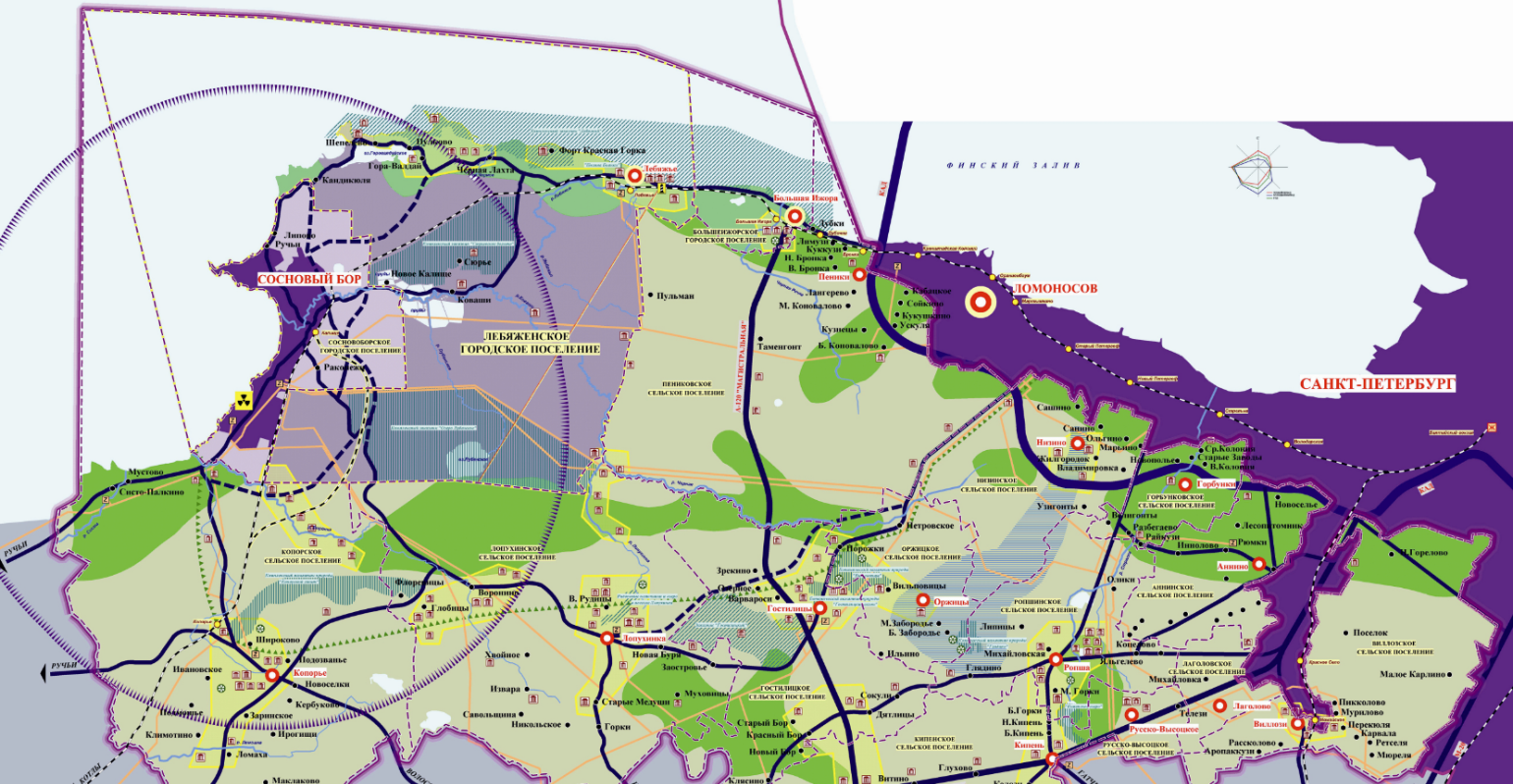 Рисунок 1Границы муниципального образования «Лебяженское городское поселение» Ломоносовского муниципального района Ленинградской областиАдминистративно территориальное устройствомуниципального образования «Лебяженское городское поселение».В состав муниципального образования «Лебяженское городское поселение» входят 10 населенных пунктовГородской поселок ЛебяжьеГородской поселок Лебяжье - административный центр Лебяженского городского поселения состоит из двух частей: самого поселка Лебяжье и его анклавной части - бывшей деревни Борки, фактически являющейся микрорайоном (кварталом) г.п. Лебяжье.Обе части посёлка имеют установленные границы. Общая площадь земель населенного пункта Лебяжье в существующих границах, включая микрорайон «Борки», составляет 606,7 га.Лебяженское городское поселение расположено в 62 км от Санкт-Петербурга, в 20 км западнее города Ломоносов и в 30 км восточнее города Сосновый Бор.По территории городского поселения проходят автомобильные дороги общего пользования регионального значения:-	Санкт-Петербург - Ручьи,-	Форт-Красная Горка - Коваши - Сосновый Бор,-	Сосновый Бор - ГлобицыСвязь между населенными пунктами поселения осуществляется по сети автомобильных дорог общего пользования, находящихся в границах Лебяженского городского поселения и не относящихся к дорогам регионального и федерального значения - по автомобильным дорогам местного значения муниципального района.Через территорию городского поселения проходит железнодорожная линия Санкт- Петербург - Калище Санкт-Петербург-Витебского отделения Октябрьской железной дороги.Деревня Чёрная ЛахтаДеревня Чёрная Лахта имеет установленные границы населенного пункта. Площадь его земель в существующих границах составляет 69,7 га.Деревня расположена в 4,8 километрах западнее Лебяженское городское поселенияДеревня ШепелевоДеревня Шепелево имеет установленные границы населенного пункта. Северной границей деревни является побережье Финского залива, южной границей - побережье озера Горовалдайское. С востока и запада территория деревни ограничена землями обороны и безопасности.Площадь земель деревни Шепелево в существующих границах составляет 107,1 га.Деревня КандикюляДеревня Кандикюля имеет установленные границы населенного пункта.Западная граница деревни частично совпадает с границей соседнего Сосновоборского городского округа, с северо-запада территория ограничена региональной дорогой Санкт- Петербург - Ручьи, южная и восточная границы очерчены лесными массивами.Площадь его земель в существующих границах составляет 43,0 га.Деревня Новое КалищеДеревня Новое Калище имеет установленные границы населенного пункта.Территория деревни с юга ограничена рыборазводными прудами и карьерами, с северной стороны - болотами и лесными массивами.Площадь земель населенного пункта в существующих границах составляет 47,3 га.Деревня КовашиДеревня Коваши имеет установленные границы населенного пункта. С юга к территории деревни примыкают рыборазводные пруды, с севера территория деревни ограничена болотами и лесными массивами. Площадь деревни в существующих границах составляет 228,7 га.Деревня СюрьеДеревня Сюрье имеет установленные границы населенного пункта. Площадь его земель в существующих границах составляет 28,0 га.Графическое отображение указанных территорий представлено на «Карте современного использования территории» масштаба 1:10000.Населённые пункты с неустановленными границамиПоселок Форт-Красная ГоркаГраницы населенного пункта поселка Форт-Красная Горка до настоящего времени не установлены. Переданные военным ведомством на баланс муниципалитета существующие объекты социальной сферы поселка Форт-Красная Горка находятся на землях обороны и безопасности и земельные участки, которые они занимают, не переведены в категорию земель населенных пунктов.Указанная в генеральном плане Лебяженского городского поселения граница посёлка Форт Красная Горка определена как фактически сложившаяся и должна быть утверждена в установленном законом порядке. В пределы границ посёлка включены объекты жилого и общественного назначения за исключением объектов, выполняющих сугубо оборонные функции.Площадь выявленной территории населённого пункта составляет 111,4 га.Деревня Гора-ВалдайГраницы населенного пункта деревни Гора-Валдай до настоящего времени не установлены. Переданные военным ведомством на баланс муниципалитета существующие объекты деревни Гора-Валдай находятся на землях обороны и безопасности, и земельные участки, которые они занимают, не переведены в категорию земель населенных пунктов.Западная граница деревни проходит по берегу озера Горовалдайское, восточная граница отмечена трассой региональной дороги Санкт-Петербург - Ручьи, с юга и севера к населённому пункту подходят сосновые леса.Площадь выявленной территории населённого пункта составляет 61,4 га.Деревня ПулковоГраницы населенного пункта деревни Пулково по той же причине, что и границы населенных пунктов Форт-Красная Горка и Гора-Валдай, не установлены. Указанная в проекте граница определена как фактически сложившаяся.Площадь выявленной территории населённого пункта составляет 8,1 га.Климат территории Лебяженского городского поселения умеренный, переходный к морскому с мягкой зимой и умерено-теплым летом. Климатические особенности определяются большой повторяемостью морских атлантических воздушных масс и активной циклонической деятельностью, обуславливающей неустойчивый характер погоды. Лишь в мае и июле продолжительность устойчивой антициклональной погоды превышает 50 %.Физико-географические условия территории, расположенной на низменном побережье восточной части Финского залива с большим количеством болот, обуславливают микроклиматические особенности, которые характерны для морского климата: увеличение влажности, повышение зимних и понижение летних температур, усиление ветрового режима, большая продолжительность безморозного периода.Характеристика климата приводится по СНиП 23-01-99* Строительная климатология.Среднегодовая температура воздуха +4,40С. Самый теплый месяц - июль, его среднемесячная температура +17,10С, абсолютный максимум - +320С, самый холодный месяц - февраль со среднемесячной температурой -80С и абсолютным минимумом - -430С. Безморозный период длится более 4-х месяцев со второй половины мая до конца сентября.Преобладающие направления ветра в течение года, особенно в зимний период, юго¬западные, юго-восточные, южные. Летом увеличивается повторяемость ветров северо¬восточной четверти. Учитывая рельеф местности и широтное направление побережья Финского залива, на территории поселения увеличивается повторяемость западных ветров. Среднегодовая скорость ветра 3,5 м/с, среднемесячная скорость ветра в течение года колеблется в пределах 2,5-3,6 м/с, среднее число дней с ветром более 15 м/с - 4 за год, более 8 м/с - 28 дней в среднем за год.Средняя месячная относительная влажность воздуха колеблется от 66-70 % весной до 86¬88 % зимой, среднегодовая относительная влажность 80 %. За год отмечается 145 влажных дней с относительной влажностью 80 % и более, в основном с октября по март. В среднем за год выпадает 680 мм осадков, в теплый период с апреля по октябрь 470 мм или 70 % годового количества. Суточный максимум осадков - 76 мм.Снежный покров к концу марта в открытых местах достигает 20-25см. В среднем снег лежит до 3 месяцев, но бывают зимы, когда из-за частых оттепелей устойчивый снежный покров не устанавливается.В течение года преобладает пасмурная погода, число пасмурных дней в среднем за год - 155. Число дней с туманами - 50 в среднем за год. Число дней с метелью -19 в среднем за год.2.2 Социально–экономическая характеристика муниципального образования «Лебяженское городское поселение»Ломоносовского муниципального района Ленинградской областиОдним из показателей экономического развития является численность населения. Изменение численности населения характеризует уровень жизни муниципального образования «Лебяженское городское поселение», привлекательность территории для проживания, осуществление деятельности.Численность населения муниципального образования«Лебяженское городское поселение» по состоянию на 01.01.2017 года составила 5394 человека или 7,7 % от численности населения всего Ломоносовскогомуниципального района. Основная часть населения проживает в Лебяженском городском поселении. Таблица № 2.2.1. Численность населения по населенным пунктам, чел. В настоящее время прослеживается динамика убыли населения в больших поселениях за счет превышения уровня смертности над уровнем рождаемости и за счет миграционного оттока.Основные причины этого–экономически неблагоприятные условия жизни и отсутствие возможностей для большинства сельской молодежи решать свои жилищные и бытовые проблемы. Малая доступность или отсутствие многих бытовых благ в сельском поселении и более высокие доходы делают непривлекательным сельский образ жизни для сельской и городской молодежи. Удельный вес всех действующих предприятий Лебяженского городского поселения в экономике Ломоносовского муниципального района незначителен. Городское поселение характеризуется депрессивным характером развития, неразвитостью производственной и инженерной инфраструктуры. Благополучие значительной части жителей Лебяженского городского поселения связано с функционированием основного градообразующего предприятия - филиал № 2 АО «Концерн «ЦНИИ «Электроприбор».Головное предприятие данного филиала расположено в г. Санкт-Петербург и является ведущим институтом Российской Федерации в области высокоточной навигации, гироскопии, гравиметрии и оптоэлектронных систем наблюдения подводных лодок. АО «Концерн «ЦНИИ «Электроприбор» ведёт разработки и поставляет технику морской радиосвязи и гидроакустики. Институт выполняет полный цикл работ от фундаментально-поисковых исследований до производства и поддержания продукции в эксплуатации.Лебяженский филиал № 2 АО «Концерн «ЦНИИ «Электроприбор» выполняет роль исследовательской и производственной площадки. Общая площадь филиала составляет около 8,8 га, на территории расположен опытно-производственный комплекс, административный комплекс, обсерватория, котельная, выставочная площадка.Вторым по значимости промышленным предприятием на территории городского поселения является ООО «Ломоносовский Леспромхоз». Основным видом деятельности предприятия являются деревообработка. Предприятие производит кругляк, строительные и отделочные материалы из древесины. Число занятых на предприятии незначительно.В муниципальном образовании«Лебяженское городское поселение» работает МОУ «СОШ», МДОУ Детский сад №5 «Кораблик» и МОУ ДОД «Детская школа искусств».Сеть лечебно–профилактических учреждений представленамедицинскими учреждениями– в Лебяженском городском поселении действует  Лебяженская участковая больница и поликлиника являются структурным подразделением ГБУЗ ЛО «Ломоносовская межрайонная больница им. И.Н. Юдченко».	Сохранение и наращивание профессионально-кадрового потенциала территории – это обеспечение возможности ее дальнейшего развития. Прежде всего, нужно преодолеть сложившуюся диспропорцию в предложении и спросе на рабочую силу. Это может быть реализовано только в тесной взаимосвязи с профессионально-образовательными учебными заведениями, службой занятости.Таким образом, необходима взвешенная социальная политика, создающая условия, чтобы каждый трудоспособный молодой гражданин мог работать и зарабатывать независимо от сферы деятельности, не рассчитывая на социальную помощь, которая порождает иждивенческое настроение и нежелание работать.2.3 Характеристика функционирования и показатели работы транспортной инфраструктуры по видам транспорта, имеющегося на территории муниципального образования «Лебяженское городское поселение»Муниципальное образование«Лебяженское городское поселение»обладает высокой степенью транспортной доступности. По территории городского поселения проходят автомобильные дороги общего пользования регионального значения:-	Санкт-Петербург - Ручьи,-	Форт-Красная Горка - Коваши - Сосновый Бор,-	Сосновый Бор - ГлобицыСвязь между населенными пунктами поселения осуществляется по сети автомобильных дорог общего пользования, находящихся в границах Лебяженского городского поселения и не относящихся к дорогам регионального и федерального значения - по автомобильным дорогам местного значения муниципального района.Через территорию городского поселения проходит железнодорожная линия Санкт- Петербург - Калище Санкт-Петербург-Витебского отделения Октябрьской железной дороги.Железнодорожный транспорт.По территории Лебяженского городского поселения через г.п. Лебяжье проходит участок однопутной электрифицированной железнодорожной линии Санкт-Петербург- Витебского отделения Октябрьской железной дороги направления Санкт-Петербург - Калище. Протяженность железной дороги в границах территории городского поселения составляет 19,8 км, в том числе в границах г.п. Лебяжье - 2,6 км.Административный центр Лебяженского городского поселения - г.п. Лебяжье - расположен в 62 км от Санкт-Петербурга и в 23 км от ближайшего железнодорожного узла г. Ломоносов. Участок дороги в пределах поселения, в системе которого находится ж.д. станция Лебяжье, характеризуется показателями, представленными в таблице 3.2.1-1.Таблица 3.2.1-1 - Показатели участка железной дороги, расположенного в пределах Лебяженского городского поселенияВ границах поселения действуют следующие станции и остановочные пункты Сосновоборского направления:-	остановочный пункт (платформа) Чайка, первый остановочный пункт железной дороги на территории поселения по пути следования от Санкт-Петербурга и Ломоносова. Находится на восточной границе пограничной зоны у контрольно-пропускного пункта Федеральной Пограничной службы;-	станция Лебяжье расположена в 1,5 км к западу от платформы Чайка в г.п. Лебяжье, осуществляет пассажирскую и грузовую работу, имеет 6 ж.д. путей и одну платформу;-	остановочный пункт (платформа) 68 километр - расположен в 7 км западнее станции Лебяжье, в 1 км от садоводства «Красногорские покосы« и в 3 км от станции Краснофлотск.Два остановочных пункта (платформы) Коваши и Карьер 75 километр, расположенные между платформами 68 и 80 километры в настоящее время не действуют.От станции Лебяжье отходит железнодорожная ветка на Краснофлотск, движение электропоездов по которой с января 2011 г. не производится. На Краснофлотском вилочном ответвлении протяженностью 7,0 км имелось две станции и один остановочный пункт: ст. Лебяжье, ст. Краснофлотск и о.п. Красная Горка.По территории муниципального образования«Лебяженское городское поселение»двойной паройосуществляется движение пригородных поездов (электричек)«Санкт-Петербург - Калище». Движение пригородных поездов по железнодорожным станциям, расположенным на территории МО «Лебяженское городское поселение»представлено в таблице №2.3.2.Таблица №2.3.2. Движение пригородных поездов по железнодорожным станциям, расположенным на территории МО «Лебяженское городское поселение».Указать обратный маршрутДанные о количестве населения, которое передвигается на пригородных поездах,не предоставлены, что не позволяет проанализировать динамику движения населения на электропоездах по территории муниципального образования«Лебяженское городское поселение».Не смотря на отсутствие статистических данных о передвижении населения, можно судить, что на территории муниципального образования «Лебяженское городское поселение» железнодорожный транспорт имеется и организован с учетом потребностей населения и предприятий. Автомобильный транспорт.В настоящее время пассажирские автобусные перевозки населения Лебяженского городского поселения осуществляются Сосновоборскими автопредприятиями ООО «СНИП» и ООО «АТП Барс 2» транзитными маршрутами, проходящими через населенные пункты поселения. Эти автобусные маршруты проходят по региональным автодорогам и связывают г. Сосновый Бор с Санкт-Петербургом и центром Ломоносовского муниципального района - г. Ломоносов. Всего через Лебяженское городское поселение проходят три областных маршрута, один междугородный маршрут и маршрутные такси:-междугородний автобусный маршрут № 820 - Санкт-Петербург автостанция «Парнас» - г. Сосновый Бор. Маршрут обслуживается ООО «АТП Барс 2», в границах городского поселения имеет остановочные пункты: Лебяжье (универмаг), 68 км, Коваши, Лендовщина, Новое Калище;-областной автобусный маршрут № 673 - Ломоносов, ж/д вокзал - г. Сосновый Бор, проспект Героев. Маршрут обслуживается ООО «СНИП», в границах городского поселения имеет остановочные пункты: КПП, платформа Чайка, Лебяжье(столовая), Лебяжье (универмаг),Лебяжье (школа), дорога на Новую Красную Горку, садоводство Маяк, 66 км, п. 68 км, Железнодорожный Переезд, Лесничество, Коваши, Лендовщина, Новое Калище. На маршруте работают автобусы марки ПАЗ-32053, выполняют ежедневно 4 рейса;-областной автобусный маршрут № 672 - Ломоносов, ж/д вокзал - поселок Форт- Красная Горка, район Краснофлотска. Маршрут обслуживается ООО «СНИП», в границах городского поселения имеет остановочные пункты: КПП, платформа Чайка, Лебяжье(столовая), Лебяжье (универмаг), Лебяжье(школа), Новая Красная горка, дорога A121. На маршруте работает подвижной состав: Богдан А092, Saffle 2000. Ежедневно из Краснофлотска отправляется 8 рейсов;-областной автобусный маршрут № 675 - Ломоносов, ж/д вокзал - г. Сосновый Бор, проспект Героев. Маршрут обслуживается ООО «СНИП; в границах городского поселения имеет остановочные пункты: КПП, платформа Чайка, Лебяжье (столовая), Лебяжье (универмаг), Лебяжье (школа), дорога на Новую Красную Горку, садоводство «Маяк», 66 км, 68км, Чёрная Лахта, Гора-Валдай, Пулково, Шепелево (магазин), Шепелево (кольцо), Кандикюля;-маршрутное такси № 401 - ст. метро «Автово» - г. Сосновый Бор, проспект Героев. Маршрут обслуживается ООО «СНИП», в границах городского поселения имеет остановочные пункты: Лебяжье (универмаг), 68 км, Чёрная Лахта, Гора-Валдай, Пулково, Шепелево (магазин), Шепелево (кольцо), Кандикюля.Вышеприведенная информация представлена показательно в таблице ниже.Индивидуальный транспорт. По данным, предоставленным МРЭО ГИБДД №16 по Ломоносовскому муниципальному району, в личной собственности жителей Лебяженского городского поселения находится 1900 автомобилей, в том числе у жителей г.п. Лебяжье - 1500 ед. автотранспорта, у жителей п. Форт-Красная Горка - 97 ед., у жителей д. Гора-Валдай - 123 ед., у жителей д. Шепелево - 84 ед., у жителей д. Коваши - 85 ед. Уровень автомобилизации в среднем по городскому поселению составляет 328 автомобилей на 1 тыс. жителей.Таблица №2.3.3. Расписание движения автобусов МО «Лебяженское городское поселение»Транспортные предприятия, оказывающие услуги в сфере пассажирских перевозок на территории поселения отсутствуют. Однако основным видом пассажирского транспорта поселения является автобусное сообщение. Движение между поселениями входящими в состав муниципального образования «Лебяженское городское поселение» осуществляется по вышеуказанным маршрутам.Данные о количестве перевозимых пассажиров по автобусным маршрутам предоставленные не были, что не позволило провести статистический анализ передвижения населения муниципального образования «Лебяженское городское поселение».Внутреннее транспортное сообщение по территории населенных пунктов, входящих в состав муниципального образования «Лебяженское городское поселение»– отсутствует. Большинство трудовых передвижений жителей в поселениях приходится на личный автомобильный и велосипедный транспорт, а также пешеходные сообщения.Не смотря на отсутствие сведений о количестве пассажиров пользующихся услугами автобусного транспорта, следует отметить то, что автобусное сообщение осуществляется по расписанию, а значит, пользуется спросом населения и организовано с учетом социально-экономических потребностей населения муниципального образования «Лебяженское городское поселение».Для обслуживания автотранспорта в границах городского поселения Лебяжье на автодороге Санкт-Петербург - Ручьи (ул. Приморская) имеется автозаправочная станция - АЗС № 60 АПН. Предприятий автосервиса - станций технического обслуживания на территории Лебяженского городского поселения нет. Техническое обслуживание индивидуального автотранспорта осуществляется в г. Ломоносов.Развитие транспортной системы сельского поселения является необходимым условием улучшения качества жизни жителей. Транспортная инфраструктура обеспечивает конституционные гарантии граждан на свободу передвижения и делает возможным свободное перемещение товаров и услуг. Хранение личных легковых автомобилей в населенных пунктах, расположенных на территории городского поселения, производится дисперсно в боксовых гаражах, не объединенных в гаражные кооперативы.Для постоянного хранения легковых автомобилей, принадлежащих жителям капитальной многоэтажной застройки, на территории г.п. Лебяжье имеются 3 площадки общей площадью 2,75 га, позволяющих разместить более 900 автомобилей и на территории д. Гора-Валдай площадью 0,9 га, где возможно размещение около 300 автомобилей.2.4Характеристика сети дорог муниципального образования «Лебяженское городское поселение», оценка качества содержания дорогСеть дорог муниципального образования «Лебяженское городское поселение» представлена на рисунке 2.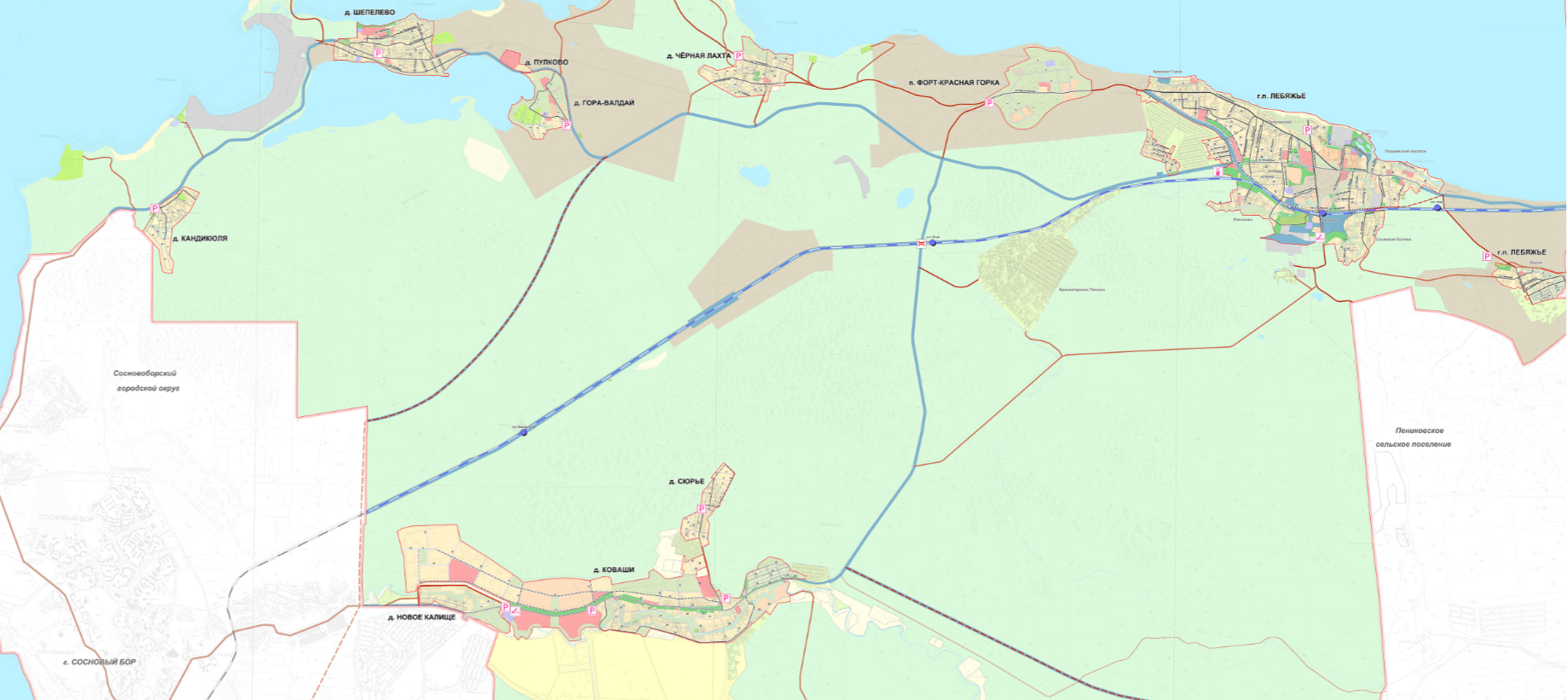 Рисунок 2. Схема сети дорог Муниципального образования «Лебяженское городское поселение»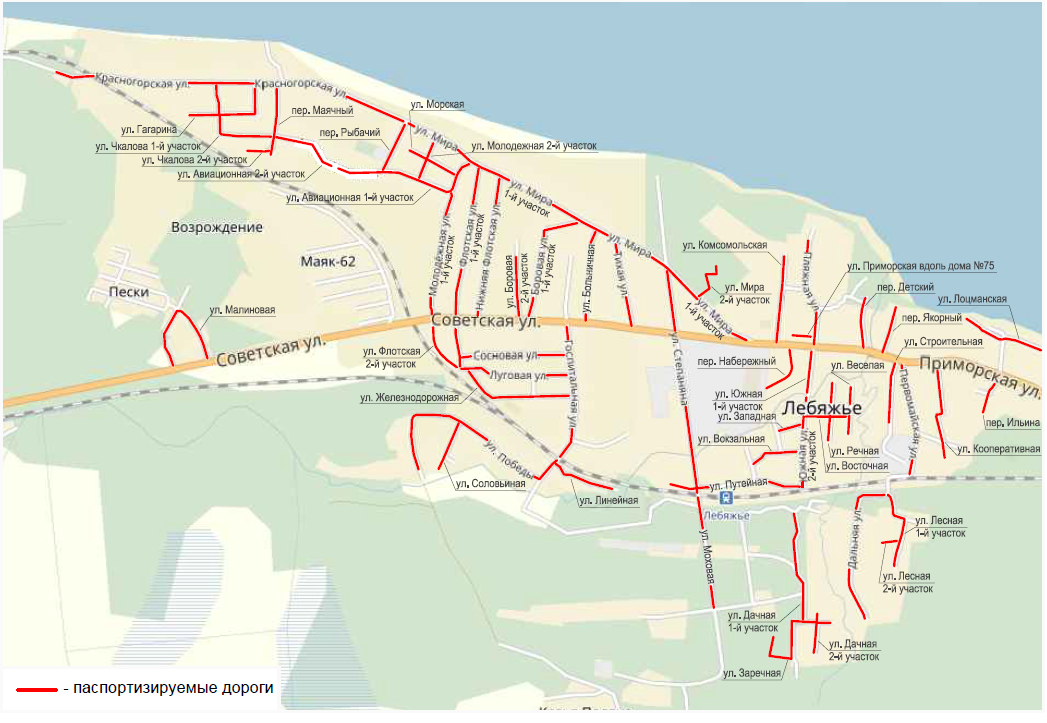 Рис. 3  Ситуационный план автомобильных дорог пгт. Лебяжье В соответствии с Федеральным законом №257 от 08.11.2007г. «Об автомобильных дорогах и о дорожной деятельности в Российской Федерации» автомобильные дороги в зависимости от их значения подразделяют на:а) автомобильные дороги федерального значения;б) автомобильные дороги регионального и межмуниципального значения;в) автомобильные дороги местного значения;г) частные автомобильные дорогиАвтомобильные дороги федерального значения на территории муниципального образования «Лебяженское городское поселение» отсутствуют. Критерии отнесения автомобильных дорог общего пользования к автомобильным дорогам общего пользования региональногои межмуниципального значения и перечень автомобильных дорог общего пользования регионального и межмуниципального значения утверждается высшим исполнительным органом государственной власти субъекта Российской Федерации. В перечень автомобильных дорог общего пользования регионального или межмуниципального значения не могут включаться автомобильные дороги общего пользования федерального значения и их участки.Согласно постановленияПравительства Ленинградской области от 27.11.2007 № 294 «Об утверждении критериев отнесения автомобильных дорог общего пользования к автомобильным дорогамобщего пользования регионального или межмуниципальногозначения Ленинградской области» утверждены критерии отнесения автомобильных дорог общего пользования к автомобильным дорогам общего пользования регионального и межмуниципального значения Ленинградской области. Потерриториимуниципального образования «Лебяженское городское поселение» проходит  3 дороги регионального значения. На территориипоселенияимеютсяследующиеавтодорогиобщегопользования,региональногозначения:Санкт-Петербург – Ручьи;Форт-Красная Горка - Коваши - Сосновый Бор;Сосновый Бор – Глобицы.Все региональные дороги в МО «Лебяженское городское поселение» относятся к III категории дорог. В таблице 2.6.3 представлены характеристики дорог III категории.Таблица №2.6.3. ОписаниепараметровэлементовдорогиIIIкатегорииСогласно СП 34.13330.2012 « Автомобильные дороги» интенсивность движения на дорогах регионального значения не превышает 6000 ам./сут.Согласно Правилам Дорожном движения разрешенная скорость передвижения по региональным дорогам – 90 км/ч.Средний износ дорог регионального значения в МО «Лебяженское городское поселение» составляет 30%.Плотность дорог регионального значения на территории поселения составляет 0,39 км / км2.Таким образом, по территории муниципального образования «Лебяженское городское поселение» проходят дороги регионального значения – 47,2 км.К автомобильным дорогам общего пользования местного значения муниципального образования «Бугровское сельское поселение» относятся муниципальные дороги, улично-дорожная сеть и объекты дорожной инфраструктуры, расположенные в границах муниципального образования, находящиеся в муниципальной собственности сельского поселения.Основные местные автомобильные дороги выполняют связующие функции между улицами и отдельными объектами поселения. В соответствии с ГОСТ Р 52398 «Классификация автомобильных дорог. Основные параметры и требования» дороги общего пользования поселения относятся к классу автомобильных дорог «Дорога обычного типа (не скоростная дорога)» с категорией IV.Описание параметров элементов автомобильной дороги местного значения с категорией IV класса представлено в таблице №2.6.4.Таблица №2.4.2. Описание параметров элементов автомобильной дороги местного значения с категориейIV классаПеречень дорог местного значения муниципального образования«Лебяженское городское поселение» представлен в таблице № 2.4.3.Таблица № 2.4.3. Перечень дорог местного значения муниципального образования «Лебяженское городское поселение»Согласно Правилам Дорожном движения разрешенная скорость передвижения по местным дорогам  вне населенных пунктов– 90 км/ч, внутри населенных пунктов – 60 км/ч,  на дворовых территориях, то есть непосредственно в жилых зонах – 20 км/ч. Плотность дорог местного значения на территории поселения составляет 0,60 км / км2.Согласно СП 34.13330.2012 «Автомобильные дороги» интенсивность движения на дорогах местного значения не превышает от 200 до 2000 ам./сут.Таким образом, по территории муниципального образования «Лебяженское городское поселение» проходят дороги местного значения общей протяженностью 65,2 км.Из общей протяженности муниципальных улиц и дорог в 65,2 км, только 16,0 км (25 %) имеют асфальтовое покрытие проезжих частей, а 49,2 км (или 75 %) не имеют твердого покрытия.Общая протяженность сети автомобильных дорог общего пользования в границах Лебяженского городского поселения составляет 115,9 км, из которых 66,7 км (57,5 %) имеют твердое покрытие.Плотность автодорожной сети (региональные и местные автодороги) при площади территории поселения 326,4 кв. км составляет - 355 км/тыс. кв. км.В границах г.п. Лебяжье через реку Лебяжья существуют три моста в створе улиц:-	ул. Приморская - железобетонный мост длиной 8 м, шириной 4,5 м;-	ул. Степаняна - железобетонный мост длиной 12 м, шириной 5,0 м-	ул. Южная - пешеходный металлический мост с деревянным настилом длиной 15 м, шириной 2 м.Рис. 4 Диаграмма соотношения покрытия местных дорогОбщая протяженность дорог на территории поселения  112.4 км.Кчастнымавтомобильнымдорогамобщегопользованияотносятсяавтомобильныедороги,находящиесявсобственностифизическихилиюридическихлиц,необорудованныеустройствами,ограничивающимипроездтранспортныхсредствнеограниченногокругалиц.Иныечастныеавтомобильныедорогиотносятсякчастнымавтомобильным дорогамнеобщегопользования.На территории муниципального образования Лебяженское городское поселение частные автомобильные дороги общего пользования и не общего пользования не проходят.Дороги переданы в ведение Администрации МО Лебяженское городское поселение, на данный момент имеется 49 паспортов. В ПКР ТИ запланирована паспортизация 15 дорог до 2032 года.Обслуживание (ремонт) автодорог общего пользования на территории муниципального образования Лебяженское городское поселение осуществляет ГП «Ломоносовское ДРСУ.Обслуживание (ремонт) автодорог местного значения на территории муниципального образования Лебяженское городское поселениеосуществляет ООО «Сфера».Следует отметить, что дорожная сеть муниципального образования Лебяженское городское поселение хорошо развита, по территории проходят дороги регионального значения, имеющие асфальтовое покрытие. Это обеспечивает беспрепятственное передвижение населения по территории Ленинградской области. Состав автомобильного транспорта на дорогах местного и регионального значения представлен ; легковым и автобусным транспортом, наибольшую часть составляет легковой автотранспорт.Стационарных пунктов весового контроля на региональных автодорогах, расположенных на территории муниципального образования «Лебяженское городское поселение», нет. В перспективе их строительство не планируется. На территории муниципального образования «Лебяженское городское поселение» отсутствует площадка–стоянка для всех видов автомобильного транспорта. Строительство, согласно генплана поселения, планируется. В Лебяженском городском поселении отсутствует автовокзал и автостанция.Основными проблемами внешней автодорожной сети являются:-	пропуск через г.п. Лебяжье транзитного автотранспорта (в т.ч. грузового) по региональной трассе,-	отсутствие утвержденного перечня дорог местного значения;-	несоответствие внешних автомобильных дорог требованиям транспортно-эксплуатационного состояния;-	низкий уровень благоустройства улиц и дорог общего пользования в границах населенных пунктов.При этом, можно отметить наличие устойчивой транспортной связи между отдельными населенными пунктами и относительно высокую плотность дорожной сети.2.5 Анализ состава парка транспортных средств и уровня автомобилизации в муниципальном образовании «Лебяженское городское поселение», обеспеченность парковкамиЧисленность автомобильного парка на территории муниципального образования «Лебяженское городское поселение» обусловлена количеством автомобильного и мототранспорта, находящегося в личном пользовании населения.По данным, предоставленным в Генеральном плане муниципального образования  Лебяженское городское поселение, в личной собственности жителей Лебяженского городского поселения находится 1900 автомобилей, в том числе у жителей г.п. Лебяжье - 1500 ед. автотранспорта, у жителей п. Форт-Красная Горка - 97 ед., у жителей д. Гора-Валдай - 123 ед., у жителей д. Шепелево - 84 ед., у жителей д. Коваши - 85 ед. Уровень автомобилизации в среднем по городскому поселению составляет 328 автомобилей на 1 тыс. жителей.Хранение личных легковых автомобилей в населенных пунктах, расположенных на территории городского поселения, производится дисперсно в боксовых гаражах, не объединенных в гаражные кооперативы.Для постоянного хранения легковых автомобилей, принадлежащих жителям капитальной многоэтажной застройки, на территории г.п. Лебяжье имеются 3 площадки общей площадью 2,75 га, позволяющих разместить более 900 автомобилей и на территории д. Гора-Валдай площадью 0,9 га, где возможно размещение около 300 автомобилей.В устье реки Лебяжья имеется стоянка маломерных судов, общая площадь занимаемой ею территории составляет 0,97 га.Для обслуживания автотранспорта в границах городского поселения Лебяжье на автодороге Санкт-Петербург - Ручьи (ул. Приморская) имеется автозаправочная станция - АЗС № 60 АПН. Предприятий автосервиса - станций технического обслуживания на территории Лебяженского городского поселения нет. Техническое обслуживание индивидуального автотранспорта осуществляется в г. Ломоносов.Официальные парковки, как платные, так и бесплатные находящиеся в муниципальной собственности на территории муниципального образования «Лебяженское городское поселение»  отсутствуют.Организация парковочных мест длявременной стоянки автомобилей представлена в таблице № 2.5.1. Согласно Федерального закона №181 от 24.11.1995 «О социальной защите инвалидов в Российской Федерации» для парковки специальных автотранспортных средств инвалидов выделяется не менее 10 процентов мест (но не менее одного места). Указанные места для парковки не должны занимать иные транспортные средства.Необходимое (рекомендательное) количество парковочных мест для временной стоянки автомототранспорта у объектов социальной инфраструктуры муниципального образования Лебяженское городское поселение представлено в таблице №2.5.1.Таблица № 2.5.1. Необходимое (рекомендательное) количество парковочных мест для временной стоянки автомототранспорта у объектов социальной инфраструктуры муниципального образования «Лебяженское городское поселение».Следует отметить, что на территории муниципального образования Лебяженское городское поселение места общего пользования для временной стоянки автомобилей у объектов социальной инфраструктуры отсутствуют, что свидетельствует о необходимости их организации.2.6 Характеристика работы транспортных средств общего пользования, включая анализ пассажиропотокаПассажирский транспорт является важнейшим элементом сферы обслуживания населения, без которого невозможно нормальное функционирование общества. Он призван удовлетворять потребности населения в передвижениях, вызванные производственными, бытовыми, культурными связями.Передвижение по территории населенных пунктов муниципального образования «Лебяженское городское поселение» осуществляется с использованием личного транспорта, либо в пешем порядке. Автобусное движение между населенными пунктами муниципального образования организовано пригородными маршрутами в соответствии с представленным ниже по тексту расписанием. Информация об объемах пассажирских перевозок необходимая для анализа пассажиропотока отсутствует.В настоящее время пассажирские автобусные перевозки населения Лебяженского городского поселения осуществляются Сосновоборскими автопредприятиями ООО «СНИП» и ООО «АТП Барс 2» транзитными маршрутами, проходящими через населенные пункты поселения. Эти автобусные маршруты проходят по региональным автодорогам и связывают г. Сосновый Бор с Санкт-Петербургом и центром Ломоносовского муниципального района - г. Ломоносов. Всего через Лебяженское городское поселение проходят три областных маршрута, один междугородный маршрут и маршрутные такси.Таблица №2.3.3. Расписание движения автобусов МО «Лебяженское городское поселение»Основным видом пассажирского транспорта поселения является автобусное сообщение. Движение между поселениями входящими в состав муниципального образования Лебяженскоегородское поселение осуществляется по маршрутам пригородного сообщения.Автобусное сообщение по территории муниципального образования Лебяженскоегородское поселение имеет систематический характер, пассажиропоток по автобусным маршрутам имеет среднюю загрузку, т.к. часть населения пользуется личным транспортом.2.7 Характеристика условий пешеходного и велосипедного передвиженияПешеходное передвижение на территории поселений муниципального образования Лебяженское городское поселение осуществляется вдоль обочины проезжей части уличных дорог. В транспортную инфраструктуру Лебяженского городского поселения входит и сеть улиц, дорог и проездов, обеспечивающих его функционирование в границах населенных пунктов. В границах г.п. Лебяжье функции магистральных выполняют улицы: Приморская и Советская - 3,2 км, Степаняна - 1,0 км, Мира - 1,8 км, Красногорская - 1,5 км. Общая протяженность магистральных улиц составляет 7,5 км. Существующие магистрали имеют тротуары. Тротуарные дорожки находятся в удовлетворительном состоянии.Тротуары надлежит проектировать в соответствии с СП 42.13330.2011 «Градостроительство. Планировка и застройка городских и сельских поселений. Актуализированная редакция СНиП 2.07.01–89*».Наличие тротуаров необходимо на всех улицах внутри поселений, поэтому запланировано проектировано 1,1 км тротуаров в гол до 2032 года.На территории муниципального образования Лебяженское городское поселение велосипедное движение в организованных формах не представлено и отдельной инфраструктуры не имеет. Велосипедное передвижение осуществляется вдоль обочин проезжих частей улиц поселений муниципального образования.Велосипедные дорожки и велосипедные полосы следует проектировать с учетом требований СП 34.13330.2012 «Автомобильные дороги. Актуализированная редакция СНиП 2.05.02–85*». Велосипедные дорожки и велосипедные полосы располагают с наветренной стороныДля удобства передвижения жителей Лебяженского городского поселения и близлежащих населенных пунктов, рекомендовано развитие велосипедного каркаса поселения. Велосипедные дорожки пройдут вдоль основных автодорог, соединят сельские населенные пункты с г. п. Лебяжье, установив доступ к важным объектам социальной, торговой и рекреационной инфраструктуры. от дороги. Пешеходные переходы, как участки проезжей части, выделенные для движения пешеходов, на территории муниципального образования Лебяженское городское поселениеорганизованы в зонах наибольшего движения автомототранспорта. Следует отметить, что улично–дорожная сеть внутри населенных пунктов входящих в состав муниципального образования «Лебяженское городское поселение», не благоустроена, требуется формирование пешеходных тротуаров, пешеходных переходов, необходимых для упорядочения движения пешеходов.2.8 Характеристика движения грузовых транспортных средств, оценка работы транспортных средств коммунальных и дорожных служб, состояние инфраструктуры для данных транспортных средствОсновные маршруты движения грузовых и транзитных потоков в населенных пунктах на сегодняшний день проходят по поселковым дорогам, а также по центральным улицам. Транзитное движение транспорта осуществляется через населенные пунктып. Лебяжье, д. Гора-Валдай, д. Шепелево, д. Коваши, д. Новое Калище.Муниципальные коммунальные службы на территории муниципального образования Лебяженское городское поселение отсутствуют. Соответственно транспортные средства коммунальных и дорожных служб на балансе не имеются.Для содержания автомобильных дорог общего пользования местного значения, расчистке от снега Администрацией муниципального образования «Лебяженское городское поселение» ежегодно заключается договор. На 2017 год заключен договор сООО «Сфера» по расчистке дорог от снега, по необходимости и при наличии свободной техники.Для выполнения работ по ямочному ремонту асфальтобетонного покрытия улиц поселений, входящих в состав муниципального образования «Лебяженское городское поселение» администрацией производится объезд территории, а также учитываются жалобы населения, и на основании этого делается вывод о необходимости проведении ремонта дорог и количества необходимых денежных средств для его выполнения.После составления объема работ по ямочному ремонту асфальтобетонного покрытия улиц поселенийпроводится конкурсная процедура, по результатам которой заключается муниципальный контракт.Таким образом, содержание дорог улично–дорожнойсети муниципального образования «Лебяженское городское поселение» в весеннее–летне-осенний период организовано не удовлетворительно, так как не производится уборка дорог и придорожных территорий.В Лебяженском городском поселении и в остальных населенных пунктах муниципального образования «Лебяженское городское поселение» очистка от снега проезжей части и обочин осуществляется по необходимости.2.9 Анализ уровня безопасности дорожного движения Обеспечение безопасности дорожного движения на улицах населенных пунктов муниципального образования «Лебяженское городское поселение», автомобильных дорогах поселений, предупреждение дорожно–транспортных происшествий (ДТП) и снижение тяжести их последствий является на сегодня одной из актуальных задач.Сведения о дорожно–транспортных происшествиях за последние  годы не предоставлены. Основными причинами совершении ДТП с тяжкими последствиями, по данным Государственной инспекции безопасности дорожного движения, являются нарушение правил обгона и нарушение правил дорожного движения пешеходами,  нарушение скоростного режима, несоответствие скорости движения конкретным дорожным условиям.Одним из важных технических средств организации дорожного движения являются дорожные знаки, информационные указатели, предназначенные для информирования об условиях и режимах движения водителей и пешеходов. Качественное изготовление дорожных знаков, правильная их расстановка в необходимом объеме и информативность оказывают значительное влияние на снижение количества дорожно–транспортных происшествий и в целом повышают комфортабельность движения. В рамках реализации муниципальной программы «Повышение безопасности дорожного движения в муниципальном образовании Лебяженское городское поселение на 2017- 2020 гг» предусмотрены мероприятия с минимальным объемом финансирования:– повышение правового сознания и предупреждение опасного поведения участников дорожного движения, что включает в себя организацию и проведение профилактических мероприятий, а также изучение правил дорожного движения учащимися общеобразовательных учреждений;– обеспечение безопасности дорожного движения на автомобильных дорогах общего пользования, что включает в себя проведение ежегодного комиссионного обследования состояния автомобильных дорог общего пользования. В рамках реализации проекта программы организации дорожного движения на автомобильных дорогах общего пользования муниципального образования Лебяженское городское поселение,в целях приведения улично– дорожной сети муниципального образования Лебяженское городское поселение в соответствие с требованиями государственных стандартов предусмотрено:1.Изготовление проектной документации «Схема организации дорожного движения» 2. Строительно-монтажные работы остановок общественного транспорта 3. Приобретение и установка дорожных знаков.4. Установка знаков, ограждений, искусственных дорожных неровностей и пешеходных переходов.Для эффективного решения проблем с дорожно-транспортной аварийностью и обеспечения снижения ее показателей необходимы продолжение системной реализации мероприятий по повышению безопасности дорожного движения и их обеспеченность финансовыми ресурсами. С учетом изложенного, можно сделать вывод об актуальности и обоснованной необходимости проведения работы в области обеспечения безопасности дорожного движения.2.10 Оценка уровня негативного воздействия транспортной инфраструктуры на окружающую среду, безопасность и здоровье населенияСтроительные нормы и правила устройства автомобильных дорог (СНиП 2.05.02-85) включают в себя защиту полей от размыва и заиления, заболачивания, нарушения растительного и дернового покрова; вопросы нарушения гидрологического режима водотока и природного уровня грунтовых вод при определении мест переходов через водотоки и выборе конструкции, использования материалов для строительства дорожных покрытий.Автомобили выбрасывают в атмосферу более 200 химических веществ. Значительная часть вредных компонентов топлива накапливается на полотне дороги и прилегающих территориях. Радиус их влияния для свинца составляет 100...200, а для азотных соединений – 50 м. Другая часть загрязнителей (например, тяжелых металлов) через кюветную и дренажные системы с поверхностным и подземным стоком поступает в речную сеть, озера и водохранилища, ухудшая качество воды и донных отложений. Хлориды глубже других соединений проникают в почву, а наиболее токсичное воздействие на живые организмы оказывают соединения тяжелых металлов: свинца, кадмия, хрома и др.Автомобильные дороги расположены с учетом ценности занимаемых земель,участков пригодных для использования в народном хозяйстве.Дороги сочетаются с ландшафтом, при этом оказывается минимальное воздействие на окружающую природную среду. Учитывается направление господствующих ветров в целях обеспечения естественного проветривания.Дождевые и талые воды с улиц и дорог не должны сливаться в непроточные пруды и озера. На дорогах в пределах населенного пункта следует предусматривать организованный сбор воды с поверхности проезжей части, с последующим ее отводом в места, исключающие загрязнение источников водоснабжения.В случае, когда уровень транспортного шума превышает допустимые санитарные нормы, предусматриваются специальные шумозащитные мероприятия: возводят шумозащитные земляные валы, барьеры; осуществляют посадку зеленых насаждений. Все эти мероприятия способствуют значительному снижению уровня шума до пределов, регламентируемых санитарными нормами.2.11Характеристика существующих условий и перспектив развития, и размещения транспортной инфраструктурымуниципального образования Лебяженское городское поселениеНа основании п.2 ст.26.3 Федерального закона от 06 октября 1999года № 184–ФЗ «Об общих принципах организации законодательных (исполнительных) органов государственной власти субъектов Российской Федерации» к полномочиям органов государственной власти субъекта Российской Федерации по осуществляемым данными органами самостоятельно за счет средств бюджета субъекта Российской Федерации (за исключением субвенций из федерального бюджета), относится дорожная деятельность в отношении автомобильных дорог регионального или межмуниципального значения.К основным приоритетным направлениям развития сети автомобильных дорог Ленинградской области относятся:-	обеспечение всех населенных пунктов области надежными автодорожными связями;-	сохранение существующей дорожной сети области.Мероприятия по развитию транспортной инфраструктуры на территории Ленинградской области, вошедшие в проект «Программы развития транспортной системы г. Санкт-Петербурга и Ленинградской области на период до 2020 года», не предусматривают развития сети дорог общего пользования регионального значения в границах проектирования. На расчетный срок сохраняется существующая сеть дорог регионального значения общей протяженностью 50,7 км.Для обеспечения устойчивого экономического роста и повышения уровня жизни населения Ленинградской области необходимо постоянное совершенствование технического состояния региональных автомобильных дорог.Строительство объектов федерального значения в области развития автомобильных дорог на территории Лебяженского городского поселения не планируется.Схемой территориального планирования Ленинградской области предусмотрены мероприятия по развитию автомобильных дорог общего пользования регионального значения, представленные в таблице 3.11.1-2Таблица 3.11.1-2 - Мероприятия по развитию автомобильных дорог общего пользования регионального значения на территории Лебяженского городского поселенияТранспортная инфраструктура муниципального образованияЛебяженского городского поселения представлена улично–дорожной сетью протяженностью 54,9 км.Оценка состояния улично-дорожной сети представлена в таблице № 2.11.2.Развитие местной автодорожной сети связано с улучшением транспортного обслуживания постоянного и временного (сезонного) населения, проживающего в границах проекта, и предусматривает устройство и реконструкцию усовершенствованного покрытия на дорогах, строительство дорог, обеспечивающих доступ к памятникам исторического наследия и боевой Славы, строительство объектов придорожного сервиса.Таблица 3.11.1-3 - Перечень автомобильных дорог общего пользования местного значения Ломоносовского муниципального района на территории Лебяженского городскогопоселенияПримечание:для автомобильных дорог общего пользования IV категории устанавливается придорожная полоса шириной 50 м.Проектные предложения по развитию сети дорог местного значения муниципального района на территории Лебяженского городского поселения предусматривают усовершенствование системы местных дорог с доведением рабочих параметров на основных направлениях соответствующим IV технической категории с устройством твердого покрытия.Всего к расчетному сроку необходимо благоустроить 54,6 км дорог местного значения (на I очередь - 16,9 км дорог), обеспечивающих связи между населенными пунктами, входящими в состав городского поселения.На автомобильных дорогах общего пользования муниципального образования Лебяженское городское поселениенеобходимо провести обустройство пешеходных переходов, непосредственно у дошкольных образовательных учреждений,в которые входит устройство искусственных неровностей, а также приобретение и установка дорожных знаков в целях приведения улично-дорожной сети муниципального образования Лебяженское городское поселение в соответствии с требованиями государственных стандартов. Наименование учреждений и их месторасположение представлено в таблице №2.11.4.Таблица №2.11.4. Наименование учреждений, требующих организации пешеходных переходов и их месторасположение.На территории муниципального образования Лебяженское городское поселениеместа, отведенные для пешеходного движения населения, слабо организованы. Необходимость устройства тротуаров на территории муниципального образования Лебяженское городское поселение представлена в таблице № 2.11.5. Таблица №2.11.5. Перечень улиц муниципального образования Лебяженское городское поселение, вдоль которых, необходима организация пешеходного движения.Не менее важное место в размещении объектов транспортной инфраструктуры занимает организация парковочных мест для временной стоянки автомобилей. Парковочные места предусмотрены у здания местной Администрации, здания амбулатории, зданий объектов торговли и центров досуга, из расчета 3–4 машиноместа. Данная норма носит рекомендательный характер и представлена в таблице № 2.11.6. Согласно Федерального закона №181 от 24.11.1995 «О социальной защите инвалидов в Российской Федерации» для парковки специальных автотранспортных средств инвалидов выделяется не менее 10 процентов мест (но не менее одного места). Указанные места для парковки не должны занимать иные транспортные средства. Таблица № 2.11.6. Необходимое (рекомендательное) количество парковочных мест для временной стоянки автомототранспорта у объектов социальной инфраструктуры муниципального образования Лебяженское городское поселение.Следует отметить, что на территории муниципального образования Лебяженское городское поселение места общего пользования для временной стоянки автомобилей у объектов социальной инфраструктуры отсутствуют, что свидетельствует о необходимости их организации.Велосипедное движение в организованных формах не представлено и отдельной инфраструктуры не имеет. Велосипедное передвижение осуществляется вдоль обочин проезжих частей улиц поселений муниципального образования Лебяженское городское поселение.Велосипедные дорожки и велосипедные полосы следует проектировать с учетом требований СП 34.13330.2012 «Автомобильные дороги. Актуализированная редакция СНиП 2.05.02-85*».выделенная велозона – возможность обеспечить безопасность передвижения на двухколесном транспорте. Наличие этой дополнительной и нужной инфраструктуры помогает полностью следовать правилам дорожного движения и повышает уровень культуры на дорогах.Месторасположение велосипедных дорожек на территории муниципального образования Лебяженское городское поселение представлено в таблице №2.11.7Таблица №2.11.7. Месторасположение велосипедных дорожек на территории муниципального образования Лебяженское городское поселениеТакже необходима установка стоек для парковок велосипедов у объектов социальной инфраструктуры муниципального образования Лебяженское городское поселение. Перечень объектов социальной инфраструктуры, у которых необходима установка стоек для парковок велосипедов представлена в таблице №2.11.8.Таблица 2.11.8. Перечень объектов социальной инфраструктуры муниципального образования Лебяженское городское поселение, у которых необходима установка парковок велосипедов.Развитие транспортной инфраструктуры муниципального образования Лебяженское городское поселениетесно связано с социально–экономическими потребностями населения, соблюдением региональных программ развития транспортной инфраструктуры.Железнодорожный транспортПриоритетные направления развития железнодорожного транспорта определены схемой территориального планирования Российской Федерации в области транспортной инфраструктуры, «Стратегией развития железнодорожного транспорта в Российской Федерации до 2030 года», также были учтены мероприятия в области развития железнодорожного транспорта, предусмотренные схемой территориального планирования Ленинградской области, схемой территориального планирования Ломоносовского муниципального района и генеральным планом Сосновоборского городского округа.В соответствии с данными документами к приоритетным направлениям в сфере железнодорожного транспорта относятся модернизация и увеличение пропускной способности существующих участков железнодорожной сети и обновление парков локомотивов, пассажирских и грузовых вагонов.С целью модернизации и увеличения пропускной способности участков железнодорожной сети, проходящих в границах проектирования, учтены мероприятия, отраженные в таблице 3.11.1-1.Таблица 3.11.1-1 - Мероприятия в области развития железнодорожного транспорта на территории Лебяженского городского поселения* - в соответствии с СП 42.13330.2011. Свод правил. Градостроительство. Планировка и застройка городских и сельских поселений. Актуализированная редакция СНиП 2.07.01-89 (утвержден Приказом Министерства регионального развития Российской Федерации от 28.12.2010 № 820)2.12 Оценка нормативно–правовой базы, необходимой для функционирования и развития транспортной инфраструктуры муниципального образования Лебяженское городское поселениеОсновополагающими документами, определяющими порядок функционирования и развития транспортной инфраструктуры, а также подготовки Программы комплексного развития транспортной инфраструктуры муниципального образования Лебяженское городское поселение на 2017–2032 годы являются:–Градостроительный кодекс РФ от 29 декабря 2004 №190–ФЗ;–Федеральный закон от 29 декабря 2014 года №456–ФЗ «О внесении изменений в Градостроительный кодекс РФ и отдельные законные акты РФ»;–Федеральный закон от 06 октября 2003 года № 131-ФЗ «Об общих принципах организации местного самоуправления в Российской Федерации»;–Федеральный закон от 08.11.2007 № 257–ФЗ «Об автомобильных дорогах и о дорожной деятельности в Российской Федерации и о внесении изменений в отдельные законодательные акты Российской Федерации»;–Федеральный закон от 09.02.2007 № 16–ФЗ «О транспортной безопасности»;–поручение Президента Российской Федерации от 17 марта 2011 года Пр–701;–постановление Правительства Российской Федерации от 25 декабря 2015 года №1440 «Об утверждении требований к программам комплексного развития транспортной инфраструктуры поселений, городских округов»;–Приказ министерства транспорта Российской Федерации от 16.11.2012 № 402 «Об утверждении Классификации работ по капитальному ремонту, ремонту и содержанию автомобильных дорог»;–Генеральный план муниципального образования Лебяженское городское поселение;– Муниципальная программа «Повышение безопасности дорожного движения в муниципальном образовании Лебяженское городское поселение на 2017 - 2020гг»;–– Сведения из Единого государственного реестра автомобильных дорог.Нормативно-правовая база необходимая для функционирования и развития транспортной инфраструктуры поселения основывается на принятии и применении норматива расчета финансовых затрат на строительство, реконструкцию, капитальный ремонт и содержание автомобильных дорог общего пользования местного значения. Для этой цели необходимо проведение технической диагностики состояния автодорог, которая требует привлечения аттестованной организации.2.13 Оценка финансирования транспортной инфраструктурыЦелью Программы является содержание и развитие транспортной инфраструктуры, обеспечивающей повышение доступности и безопасности услуг транспортного комплекса для населения. Финансирование реализации муниципальной программы осуществляется за счет средств бюджета муниципального образования Лебяженское городское поселение, бюджета Ломоносовского муниципального района и Ленинградской области. Ежегодные объемы финансирования программы определяются в соответствии с утвержденным бюджетом муниципального образования Лебяженское городское поселениена соответствующий финансовый год и с учетом дополнительных источников финансирования. Объем финансирования, планируемых мероприятий Программы, из регионального бюджета определяются после принятия республиканских программ и подлежит уточнению после формирования бюджета на соответствующий финансовый год с учетом результатов реализации Ресурсное и финансовое обеспечение реализации Программы обеспечивается за счет всехисточников финансирования, планируется с учетом возможностей ее реализации, с учетом действующих расходных обязательств и необходимых дополнительных средств при эффективном взаимодействии всех участников муниципальной программы, подлежит ежегодному уточнению в рамках бюджетного цикла.Объемы финансирования муниципальной программы носят прогнозный характер и подлежат уточнению в установленном порядке, не являются окончательными и могут быть изменены, в следствии изменений хозяйственно–экономической ситуации. Указанные объемы финансирования представлены в таблице № 2.13.1Таблица № 2.13.1. Перечень мероприятий предлагаемых к реализации в ходе реализациипрограммы комплексного развития транспортной инфраструктурымуниципального образования Лебяженское городское поселение3. ПРОГНОЗ ТРАНСПОРТНОГО СПРОСА ИЗМЕНЕНИЯ ОБЪЕМОВ И ХАРАКТЕРА ПЕРЕДВИЖЕНИЯ НАСЕЛЕНИЯ И ПЕРЕВОЗОК ГРУЗОВ НА ТЕРРИТОРИИ МУНИЦИПАЛЬНОГО ОБРАЗОВАНИЯ ЛЕБЯЖЕНСКОЕ ГОРОДСКОЕ ПОСЕЛЕНИЕ3.1 Прогноз социально–экономического и градостроительного развития муниципального образования Лебяженское городское поселениеВ период реализации программы прогнозируется тенденция небольшого роста численности населения. Обусловленная созданием комфортных социальных условий для проживания граждан, в том числе молодых семей, что в свою очередь будет способствовать восстановлению естественного прироста населения.Увеличение рождаемости предполагается за счет:–предоставления материнского (семейного) капитала при рождении второго и последующих детей. Денежные средства можно будет направить либо на образование ребенка, либо на приобретение жилья, либо на формирование накопительной части пенсии матери;–улучшение оказания медпомощи беременным женщинам во время родов и диспансерного наблюдения ребенка в течение первого года жизни;–усиления материальной поддержки граждан, имеющих детей.Одним из наиболее важных факторов, который окажет влияние на увеличение численности населения, является формирование на его территории производственных и коммунально-складских зон, и соответственно, развитие жилищного строительства.При анализе показателей нынешнего уровня социально-экономического и градостроительного развития Поселения, отмечается следующее:–на территории Лебяженское городское поселениеплощадью , расположено 10 населенных пунктов, в которых проживают 4495 человек,–наличие предприятий и трудовых ресурсов позволяет обеспечить потребности населения, –В настоящее времяжилищный фонд муниципального образования Лебяженское городское поселение  составляет, в том числе –индивидуальный жилой фонд:Генеральным планом предусматривается развитие жилого фонда муниципального образования Лебяженское городское поселение:Согласно данным генерального планамуниципального образования Лебяженское городское поселение прогнозируется увеличение площади жилой зоны к 2032 году на.Устойчивое экономическое развитие муниципального образования Лебяженское городское поселение, в перспективе, может быть достигнуто за счет развития малого предпринимательства.Одним из важных направлений специализации экономики поселения является лесозаготовительная, деревообрабатывающая и добывающая промышленность, а также рыбная отрасль. 3.2 Прогноз транспортного спроса муниципального образования Лебяженское городское поселениеобъемов и характера передвижения и перевозок грузов по видам транспорта, имеющегося на территории муниципального образования Лебяженское городское поселениеВ муниципальном образовании Лебяженское городское поселение передвижение населения осуществляетсяс использованием личного транспорта, велосипедов либо в пешем порядке.Автобусное движение между населенными пунктами организовано пригородными маршрутами в соответствии с расписанием, а при отсутствии загруженности пассажирами, движение маршрутов осуществляется по требованию.Данная ситуация позволяет сделать вывод, что значительного изменения транспортного спроса, объемов и характера передвижения населения на территории муниципального образования Лебяженское городское поселениене планируется. Но для безопасного передвижения жителей необходимы тротуары и велосипедные дорожки.В связи с наличиемпроизводственных предприятий на территории Поселения интенсивность грузового транспорта может увеличиться. Однако, увеличение интенсивности тесно связано с экономическим развитием предприятий.В соответствии с «Транспортной стратегией Российской Федерации на период до 2030 года» повышение весовых норм – является одним из приоритетных направлений, позволяющих обеспечить возрастающие объемы перевозок грузов и повысить эффективность работы железных дорог в рыночных условиях.3.3 Прогноз развития транспортной инфраструктуры по видам транспорта, имеющегося на территории муниципального образования Лебяженское городское поселениеТранспортный парк на территории муниципального образования Лебяженское городское поселение обусловлен велосипедным, автомобильным и мототранспортом, находящимся в личном пользовании населения, а также грузовым транспортном находящимся в пользовании предприятий.Автобусный парк на территории муниципального образования Лебяженское городское поселение отсутствует. Автобусный транспорт представлен перевозчиком ООО «АТП Барс 2», ООО «СНИП» . База автоколонны находится в г. Сосновый Бор.С учетом того что, ситуация с транспортным спросом населения стабильная, значительных изменений транспортной инфраструктуры по видам транспорта в муниципальном образованииЛебяженское городское поселение не предполагается.3.4Прогноз развития дорожной сети муниципального образования Лебяженское городское поселениеРазвитие дорожной сети территории муниципального образования Лебяженское городское поселение при реализации мероприятий сохранит существующую сеть автомобильных дорог за счет качественного содержания, осуществления контроля за перевозкой грузов предприятий муниципального образования, повысить качественные характеристики дорожных покрытий и безопасность дорожного движения за счет проведения целевых мероприятий по ремонту, капитальному ремонту, реконструкции автомобильных дорог, строительству мостов и сооружений, разработки и обновлению проектов организации дорожного движения. Развитие улично-дорожной сети населенных пунктов городского поселения предлагается вести по двум направлениям: реконструкция и доведение до требуемых технических параметров существующей улично-дорожной сети, строительство новых улиц и дорог в населенных пунктах. Для этого проведена классификация улично-дорожной сети согласно Региональным нормативам градостроительного проектирования Ленинградской области, дополнительно установлены параметры и рекомендуемые профили улично-дорожной сети (таблица 3.11.2-1). В зависимости от сложившейся застройки для существующих улиц и дорог принята минимальная рекомендуемая ширина в красных линиях, для планируемых элементов улично-дорожной сети рекомендуется соблюдать требуемые параметры и необходимую ширину в красных линиях. Все предложения по развитию улично-дорожной сети населенных пунктов и ее планируемые характеристики представлены в таблице 3.11.2-2. Под реконструкцией подразумевается не только замена дорожного полотна, но и доведение элемента УДС до требуемых параметров, т. е. устройство водоотведения, тротуаров, озеленения и т. п. Реконструкцию улично-дорожной сети рекомендуется проводить совместно с работами по прокладке инженерных коммуникаций.Настоящим проектом предлагается строительство в г.п. Лебяжье магистральной улицы общегородского значения с целью переноса транзитного движения автомобилей с участка трассы региональной дороги Санкт-Петербург - Ручьи, проходящей по центральной части городского поселка Лебяжье за пределы жилой застройки. Строительство обхода региональной дороги позволит вынести транзитное для населенного пункта движение, которое отрицательно сказывается на условиях и безопасности дорожного движения, создает значительные социальные и экологические проблемы, а также снижает привлекательность автодорожных маршрутов для транзитных перевозок.В результате реализации мероприятий планируется достигнуть следующих показателей:–увеличение доли муниципальных автомобильных дорог общего пользования местного значения, соответствующих нормативным требованиям, до 100% к 2032 году;–улучшение дорожного покрытия (асфальтирование) автомобильных дорог общего пользования местного значения протяженностью в среднем 5 км в год;– ремонт автомобильных дорог общего пользования местного значения протяженностью в среднем 5 км в год к 2032году;–проектирование и строительство велосипедных дорожек 2191;–проектирование и строительство тротуаров в центральных частях населенных пунктов муниципального образования Лебяженское городское поселение;–проведение паспортизации участков дорог, которые не были паспортизированы.3.5 Прогноз уровня автомобилизации параметров дорожного движенияИнформация о наличии транспорта у населения отсутствует, что не позволяет провести анализ уровня автомобилизации муниципального образования Лебяженское городское поселение.С учетом предполагаемого увеличения количества транспортных средств, предусматривается повышение интенсивности движения по социально значимым автомобильным дорогам.Определение параметров дорожного движения является неотъемлемой частью при определении мероприятий по снижению аварийности на дороге, а так же для совершенствования регулирования дорожного движения на перекрестках.В Поселении изменений параметров дорожного движения не прогнозируется. Изменение плотности улично–дорожной сети существенно не меняется, и нет потребности в увеличении плотности улично–дорожной сети.3.6 Прогноз показателей безопасности дорожного движенияСнижением аварийности на дорогах муниципального образования Лебяженское городское поселение станут:– обеспечение контроля, за выполнением мероприятий по обеспечению безопасности дорожного движения;– развитие систем видеофиксации нарушений правил дорожного движения;–развитие целевой системы воспитания и обучения детей безопасному поведению на улицах и дорогах;–проведение разъяснительной и предупредительно-профилактической работы среди населения по вопросам обеспечения безопасности дорожного движения с использованием СМИ.Факторы и причины, влияющие на возможное ухудшение ситуации на автомобильных дорогах:  –неудовлетворительное состояние автомобильных дорог;–возрастающая мобильность населения;–пренебрежение требованиями безопасности дорожного движения со стороны участников движения;–низкий уровень технических средств организации дорожного движения.3.7 Прогноз негативного воздействия транспортной инфраструктуры на окружающую среду и здоровье населенияЗадачами транспортной инфраструктуры в области снижения вредного воздействия транспорта на окружающую среду являются:–сокращение вредного воздействия транспорта на здоровье человека за счет снижения объемов воздействий, выбросов и сбросов, количества отходов на всех видах транспорта;Для снижения вредного воздействия транспорта на окружающую среду и возникающих ущербов необходимо:–уменьшить вредное воздействие транспорта на воздушную и водную среду и на здоровье человека за счет применения экологически безопасных видов транспортных средств;Для снижения негативного воздействия транспортно-дорожного комплекса на окружающую среду в условиях увеличения количества автотранспортных средств и повышения интенсивности движения на автомобильных дорогах предусматривается реализация следующих мероприятий:–обустройство автомобильных дорог средствами защиты окружающей среды от вредных воздействий, включая применение искусственных и растительных барьеров вдоль автодорог для снижения уровня шумового воздействия и загрязнения прилегающих территорий.Реализация указанных мер будет осуществляться на основе повышения экологических требований к проектированию, строительству, ремонту и содержанию автомобильных дорог.Для снижения негативного воздействия транспортно-дорожного комплекса на окружающую среду в условиях увеличения количества автотранспортных средств и повышения интенсивности движения на автомобильных дорогах муниципального образования Лебяженское городское поселение необходимо:–обеспечить увеличение применения экономичных автомобилей с более низким расходом топлива (нефтяного происхождении);– использовать транспортные средства работающие на альтернативных источниках топливо-энергетических ресурсов.4. УКРУПНЕННАЯ ОЦЕНКА ПРИНЦИПИАЛЬНЫХ ВАРИАНТОВ РАЗВИТИЯ ТРАНСПОРТНОЙ ИНФРАСТРУКТУРЫМУНИЦИПАЛЬНОГО ОБРАЗОВАНИЯ ЛЕБЯЖЕНСКОЕ ГОРОДСКОЕ ПОСЕЛЕНИЕПри рассмотрении принципиальных вариантов развития транспортной инфраструктуры муниципального образования Лебяженское городское поселение необходимо учитывать прогноз численности населения, прогноз социально–экономического и градостроительного развития, деловую активность на территории муниципального образования.Состояние сети дорог определяется своевременностью, полнотой и качеством выполнения работ по содержанию, ремонту капитальному ремонту и зависит напрямую от объемов финансирования. В условиях, когда объем инвестиций в дорожной комплекс является явно недостаточным, а рост уровня автомобилизации значительно опережает темпы роста развития дорожной инфраструктуры на первый план выходят работы по содержанию и эксплуатации дорог.В муниципальном образованииЛебяженское городское поселение рост транспортной инфраструктуры не предполагается, поэтому в программе комплексного развития транспортной инфраструктуры выбирается комплексная реализация основных мероприятий по качественному содержанию, капитальному ремонту дорог, и искусственных сооружений (мостов), строительство тротуаров, велосипедных дорожек, временных парковок, обустройство пешеходных переходов и паспортизация дорог.5 ПЕРЕЧЕНЬ МЕРОПРИЯТИЙ ПО ПРОЕКТИРОВАНИЮ, СТРОИТЕЛЬСТВУ РЕКОНСТРУКЦИИ ОБЪЕКТОВ ТРАНСПОРТНОЙ ИНФРАСТРУКТУРЫ МУНИЦИПАЛЬНОГО ОБРАЗОВАНИЯ ЛЕБЯЖЕНСКОЕ ГОРОДСКОЕ ПОСЕЛЕНИЕДостижение целей и решение задач программыкомплексного развития транспортной инфраструктуры обеспечивается путем реализации мероприятий, которые разрабатываются исходя из целевых индикаторов, представляющих собой доступные наблюдению и измерению характеристики состояния и развития системы транспортной инфраструктуры поселения. Разработанные программные мероприятия систематизированы по степени их актуальности. Список мероприятий на конкретном объекте детализируется после разработки проектно–сметной документации. Стоимость мероприятий определена ориентировочно, основываясь на стоимости уже проведенных аналогичных мероприятий. Источниками финансирования мероприятий Программы являются средства бюджета муниципального образования Лебяженское городское поселение, софинансирование средства бюджета муниципального образования Ломоносовского муниципального района и средства бюджета Ленинградской области.Механизм реализации Программы включает в себя систему мероприятий, проводимых по обследованию, содержанию, ремонту, паспортизации автомобильных дорог общего пользования местного значения в сельском поселении, проектированию и строительству тротуаров, велосипедных дорожек, мероприятия по обеспечению безопасности дорожного движения (приобретение дорожных знаков), мероприятия по организации транспортного обслуживания населения.Перечень мероприятий по ремонту дорог, мостов по реализации Программы формируется администрацией муниципального образования Лебяженское городское поселение по итогам обследования состояния дорожного покрытия не реже одного раза в год, в начале осеннего или в конце весеннего периодов и с учетом решения первостепенных проблемных ситуаций, в том числе от поступивших обращений (жалоб) граждан.Перечень и виды работ по содержанию и текущему ремонту автомобильных дорог и искусственных сооружений на них определяются муниципальным контрактом (договором) в соответствии с классификацией, устанавливаемой федеральным органом исполнительной власти, осуществляющим функции по выработке государственной политики и нормативно-правовому регулированию в сфере дорожного хозяйства, а также в случае капитального ремонта, реконструкции и строительства проектно–сметной документацией, разработанной на конкретный участок автомобильной дороги.5.1 Мероприятия по развитию транспортной инфраструктуры по видам транспортаС учетом сложившейся экономической ситуацией, мероприятия по развитию транспортной инфраструктуры по видам транспорта, по развитию транспорта общего пользования, по развитию инфраструктуры для легкового автомобильного транспорта, включая развитие единого парковочного пространства, по развитию пешеходного и велосипедного передвижения, по развитию инфраструктуры для грузового транспорта, транспортных средств коммунальных и дорожных служб в период реализации Программы не не планируется.5.2 Мероприятия по развитию транспорта общего пользованияСохраняется существующая система обслуживания населения общественным пассажирским транспортом.Количество транспорта общего пользования не планируется к изменению.5.3 Мероприятия по развитию инфраструктуры для легкового автомобильного транспорта, включая развитие единого парковочного пространстваВ соответствии с данными Генерального плана Лебяженское городское поселение уровень автомобилизации будет увеличен с 320 до 440 маш/на тыс. жит. Соответственно это означает, что необходимо потребность в увеличении плотности улично-дорожной сети.В Поселении СТО запланировано мероприятие по проектированию и строительству к 2032 году до 22 постов СТО в Поселении. Мероприятия данного раздела планируются как дополнительные из-за недостатка финансовых средств при получении дополнительных доходов местного бюджета или появления возможности финансирования из иных источников.5.4 Мероприятия по развитию инфраструктуры пешеходного и велосипедного передвиженияПланируемые мероприятия по развитию инфраструктуры пешеходного и велосипедного передвижения включают в себя:–проектирование и устройство тротуаров с твердым покрытием.Перечень улиц муниципального образования Лебяженское городское поселение, вдоль которых, необходима организация пешеходного движения представлен в таблице №5.4.1.Таблица №5.4.1. Перечень улиц муниципального образования Лебяженское городское поселение, вдоль которых, необходима организация пешеходного движения.В структуре развития транспортного сообщения особое внимание на территории муниципального образования Лебяженское городское поселение необходимо уделить развитию велосипедных сообщений для движения внутри поселения и местами приложения труда, а также в целях отдыха и туризма.Месторасположение велосипедных дорожек на территории муниципального образования Лебяженское городское поселение представлено в таблице №5.4.2.Таблица №5.4.2. Месторасположение велосипедных дорожек на территории муниципального образования Лебяженское городское поселение.5.5 Мероприятия по развитию инфраструктуры для грузового транспорта, транспортных средств коммунальных и дорожных службМероприятия по развитию инфраструктуры для грузового транспорта, транспортных средств коммунальных не планируются.Содержание дорог улично – дорожной сети муниципального образования Лебяженское городское поселение находится на удовлетворительном уровне, в весеннее–летне–осенний период уборка дорог и придорожных территорий осуществляется,. В зимний период очистка от снега проезжей части и обочин осуществляется по договору. В в остальных населенных пунктах муниципального образования Лебяженское городское поселениеочистка от снега проезжей части и обочин осуществляется по необходимости. что не является нормой Необходимо заключить договора  на содержание дорог5.6 Мероприятия по развитию сети автомобильных дорог общего пользования местного значения муниципального образования Лебяженское городское поселениеВ целях повышения качественного уровня дорожной сети сельского поселения, снижения уровня аварийности, связанной с состоянием дорожного покрытия к территориям перспективной застройки предлагается в период действия Программы реализовать следующий комплекс мероприятий по развитию дорог поселения:–Мероприятия по ремонту автомобильных дорог общего пользования местного значения и искусственных сооружений на них представлены в таблицах № № 5.6.1.;5.6.2.Таблица №5.6.1. Перечень дорог улично–дорожной сети муниципального образования Лебяженское городское поселение, требующих ремонта.Реализация мероприятий позволит сохранить протяженность участков автомобильных дорог общего пользования местного значения, на которых показатели их транспортно-эксплуатационного состояния соответствуют требованиям стандартов к эксплуатационным показателям автомобильных дорог.5.7 Комплексные мероприятия по организации дорожного движения, в том числе по повышению безопасности дорожного движения, снижения перегруженности дорог или их участковКомплекс мероприятий по организации дорожного движения сформирован, исходя из цели и задач Программы по повышению безопасности дорожного движения, и включает следующие мероприятия:–проведение анализа по выявлению аварийно-опасных участков автомобильных дорог общего пользования местного значения и выработка мер, направленных на их устранение.–информирование граждан о правилах и требованиях в области обеспечения безопасности дорожного движения;–обеспечение образовательных учреждений муниципального образования Лебяженское городское поселение Правила применения дорожных знаков учебно–методическими наглядными материалами по вопросам профилактики детского дорожно–транспортного травматизма;–замена и установка технических средств организации дорожного движения, в т.ч. проектные работы;При реализации программы планируется осуществление следующих мероприятий:–Мероприятия по выявлению аварийно–опасных участков автомобильных дорог общего пользования местного значения и выработка мер по их устранению.–Приобретение знаков дорожного движения (мероприятие направлено на снижение количества дорожно–транспортных происшествий).–Установка и замена знаков дорожного движения (мероприятие направлено на снижение количества дорожно–транспортных происшествий).Из всего вышеперечисленного следует, что на расчетный срок основными мероприятиями развития транспортной инфраструктуры муниципального образования Лебяженское городское поселениедолжны стать:–текущий ремонт дорожного покрытия существующей улично-дорожной сети;–паспортизация участков автомобильных дорог общего пользования местного значения;–организация мероприятий по оказанию транспортных услуг населению муниципального образования Лебяженское городское поселение;–повышение уровня обустройства автомобильных дорог общего пользования за счет установки средств организации дорожного движения на дорогах (дорожных знаков т.п.).–проектирование и капитальный ремонт искусственных сооружений;–проектирование и строительство тротуаров в населенных пунктах муниципального образования Лебяженское городское поселение;–проектирование и создание велодорожек на территории муниципального образования Лебяженское городское поселение;–проектирование и создание парковок на территории муниципального образования Лебяженское городское поселение;–создание новых объектов транспортной инфраструктуры, отвечающих прогнозируемым потребностям предприятий и населения.Развитие транспортной инфраструктуры на территории муниципального образования Лебяженское городское поселение должно осуществляться на основе комплексного подхода, ориентированного на совместные усилия различных уровней власти: федеральных, региональных, муниципальных.6. ОЦЕНКА ОБЪЕМОВ И ИСТОЧНИКОВ ФИНАНСИРОВАНИЯ МЕРОПРИЯТИЙ ПО ПРОЕКТИРОВАНИЮ, СТРОИТЕЛЬСТВУ, РЕКОНСТРУКЦИИОБЪЕКТОВ ТРАНСПОРТНОЙ ИНФРАСТРУКТУРЫ ПРЕДЛАГАЕМОГО К РЕАЛИЗАЦИИ ВАРИАНТОВ РАЗВИТИЯ ТРАНСПОРТНОЙ ИНФРАСТРУКТУРЫФинансирование программы осуществляется за счет средств бюджета муниципального образования Лебяженское городское поселениеЛомоносовскогомуниципального района, а также бюджетаЛенинградской области. Ежегодные объемы финансирования программы определяются в соответствии с утвержденным бюджетом на соответствующий финансовый год и с учетом дополнительных источников финансирования. Реализация программы комплексного развития транспортной инфраструктуры муниципального образования Лебяженское городское поселениеЛомоносовскогомуниципального района Ленинградской области осуществляется на основании мероприятий нескольких муниципальных программ:–Муниципальная долгосрочная целевая программа «Повышение безопасности дорожного движения в муниципальном образовании Лебяженское городское поселение на 2017-2020 годы;–Муниципальная целевая программа «Устойчивое развитие территории муниципального образования Лебяженское городское поселение на 2015-2020 годы. Подпрограмма 3.Основные мероприятия программы и общий объем финансовых средств, необходимых для их реализации представлены в таблице № 6.1.Основные мероприятия программы и общий объем финансовых средств, необходимых для их реализации,Таблица. № 6.1Объемы средств бюджетов для финансирования программы носят прогнозный характер и подлежат ежегодной корректировке в соответствии с бюджетом муниципального образования Лебяженское городское поселение на соответствующий финансовый год.7ОЦЕНКА ЭФЕКТИВНОСТИМЕРОПРИЯТИЙ ПО ПРОЕКТИРОВАНИЮ, СТРОИТЕЛЬСТВУ, РЕКОНСТРУКЦИИ ОБЪЕКТОВ ТРАНСПОРТНОЙ ИНФРАСТРУКТУРЫ ПРЕДЛАГАЕМОГО К РЕАЛИЗАЦИИ ВАРИАНТОВ РАЗВИТИЯ ТРАНСПОРТНОЙ ИНФРАСТРУКТУРЫ.Оценка эффективности реализации Программы проводится в целом для обеспечения информацией о ходе и промежуточных результатах реализации Программы (подпрограмм) ответственным исполнителем. Мероприятие, результаты которого оцениваются на основании числовых значений показателей (индикаторов), считается выполненным в полном объеме, если фактически достигнутое значение показателя (индикатора) составляет не менее 95% от запланированного и не хуже, чем значение показателя (индикатора), достигнутое в году, предшествующем отчетному, с учетом корректировки объемов финансирования по мероприятию.Оценка степени достижения целей и решения задач Программы осуществляется путем сопоставления фактически достигнутых значений показателей Программы и их плановых значений на основании следующей формулы: F = Fфакт / Fпланx 100, где:F – степень соответствия достижения целей и эффективности использования бюджетных средств, %;Fфакт – фактическое значение объема финансовых ресурсов, направленных на реализацию мероприятия за отчетный период;Fплан – плановое значение объема финансовых ресурсов, направленных на реализацию мероприятия за отчетный период. 8ПРЕДЛОЖЕНИЯПОИНСТИТУЦИОНАЛЬННЫМ ПРЕОБРАЗОВАНИЯМ, СОВЕРШЕНСТВОВАНИЮ ПРАВОВОГО И ИНФОРМАЦИОННОГО ОБЕСПЕЧЕНИЯ ДЕЯТЕЛЬНОСТИ ВСФЕРЕПРОЕКТИРОВАНИЯ, СТРОИТЕЛЬСТВА, РЕКОНСТРУКЦИИ ОБЪЕКТОВ ТРАНСПОРТНОЙ ИНФРАСТРУКТУРЫНАТЕРРИТОРИИМУНИЦИПАЛЬНОГО ОБРАЗОВАНИЯ ЛЕБЯЖЕНСКОЕ ГОРОДСКОЕ ПОСЕЛЕНИЕКИРОВСКОГО МУНИЦИПАЛЬНОГО РАЙОНА ЛЕНИНГРАДСКОЙ ОБЛАСТИВ современных условиях для эффективного управления развитием территории муниципального образования недостаточно утвердить документ территориального планирования, отвечающий актуальным требованиям законодательства и имеющий обоснование основных решений с точки зрения удовлетворения потребностей населения в услугах объектов различных видов инфраструктуры. Ограниченность ресурсов местных бюджетов для создания объектов местного значения обуславливает необходимость тщательного планирования реализации документов территориального планирования. Ведь только в случае успешной реализации обоснованных решений градостроительная политика может быть признана эффективной. В ноябре 2014 года в план мероприятий («дорожную карту») «Совершенствование правового регулирования градостроительной деятельности и улучшение предпринимательского климата в сфере строительства» (утвержденный распоряжением Правительства РФ от 29 июля 2013 г. № 1336–р) было включено мероприятие по установлению обязанности органов местного самоуправления утверждать программы развития транспортной и социальной инфраструктуры (далее также – Программы) в 6–месячный срок с даты утверждения генеральных планов городских поселений и городских округов. Затем, в конце декабря 2014 года в Градостроительный кодекс РФ были внесены изменения, касающиеся программ комплексного развития социальной инфраструктуры. Сегодня, в соответствии со статьей 8 Градостроительного кодекса РФ, к полномочиям органов местного самоуправления городских округов и поселений в области градостроительной деятельности относятся разработка и утверждение программ комплексного развития транспортной инфраструктуры городских округов и поселений (соответственно).В соответствии со статьей 26 Градостроительного кодекса РФ, реализация генерального плана городского округа или поселения осуществляется путемвыполнения мероприятий, которые предусмотрены в том числе программами комплексного развития транспортной инфраструктуры муниципальных образований. Следует отметить, что разработка и утверждение программ комплексного развития социальной инфраструктуры сельских поселений, по общему правилу, относится к полномочиям органов местного самоуправления муниципального района в области градостроительной деятельности (в соответствии с частью 4 статьи 14 Федерального закона от 6 октября 2003 г. № 131-ФЗ «Об общих принципах организации местного самоуправления в Российской Федерации», пунктом 4 Требований к программам комплексного развития социальной инфраструктуры поселений, городских округов, утвержденных постановлением Правительства Российской Федерации от 1 октября 2015 г. № 1050).В то же время, разработка и утверждение таких программ в отношении городских округов и городских поселений, по общему правилу, должна обеспечиваться органами местного самоуправления соответствующих муниципальных образований.Программа комплексного развития транспортной инфраструктуры городского округа, поселения – документ, устанавливающий перечень мероприятий (инвестиционных проектов) по проектированию, строительству, реконструкции объектов транспортной инфраструктуры поселения, городского округа, которые предусмотрены государственными и муниципальными программами, стратегией социально–экономического развития муниципального образования и планом мероприятий по реализации стратегии социально–экономического развития муниципального образования планом и программой комплексного социально–экономического развития поселения, городского округа, инвестиционными программами субъектов естественных монополий, договорами о развитии застроенных территорий, договорами о комплексном освоении территорий, иными инвестиционными программами и договорами, предусматривающими обязательства застройщиков по завершению в установленные сроки мероприятий по проектированию, строительству, реконструкции объектов транспортной инфраструктуры. Положения Градостроительного кодекса РФ и существование отдельных Требований указывает на то, что программа комплексного развития транспортной инфраструктуры по своему статусу не идентична программе, предусматривающей мероприятия по созданию объектов местного значения в сфере транспортной инфраструктуры.Программа комплексного развития транспортной инфраструктуры – это важный документ планирования, обеспечивающий систематизацию всех мероприятий по проектированию, строительству, реконструкции объектов транспортнойинфраструктуры различных видов. Программы имеют высокое значение для планирования реализации документов территориального планирования. Следует отметить, что сроки разработки и утверждения Программ связаны со сроками утверждения генерального плана.Программы комплексного развития транспортной инфраструктуры городских округов и поселений подлежат утверждению в шестимесячный срок с даты утверждения генеральных планов соответствующих муниципальных образований. В связи с этим, представляется целесообразным организовывать разработку проекта Программы в составе единого комплексного проекта управления развитием территории городского округа или поселения, в который также входит и разработка генерального плана.Основными направлениями совершенствования нормативно–правовой базы, необходимой для функционирования и развития транспортной инфраструктуры поселения являются:–применение экономических мер, стимулирующих инвестиции в объекты транспортной инфраструктуры;–координация мероприятий и проектов строительства и реконструкции объектов транспортной инфраструктуры между органами государственной власти (по уровню вертикальной интеграции) и бизнеса;–координация усилий федеральных органов исполнительной власти, органов исполнительной власти Ленинградской области, органов местного самоуправления, представителей бизнеса и общественных организаций в решении задач реализации мероприятий (инвестиционных проектов);– запуск системы статистического наблюдения и мониторинга необходимой обеспеченности учреждениями транспортной инфраструктуры поселений в соответствии с утвержденными и обновляющимися нормативами;– разработка стандартов и регламентов эксплуатации и (или) использования объектов транспортной инфраструктуры на всех этапах жизненного цикла объектов. Для создания эффективной конкурентоспособной транспортной системы необходимы 3 основные составляющие: –конкурентоспособные высококачественные транспортные услуги;–высокопроизводительные безопасные транспортная инфраструктура и транспортные средства, которые необходимы в той мере, в которой они обеспечат конкурентоспособные высококачественные транспортные услуги;–создание условий для превышения уровня предложения транспортных услуг над спросом.Развитие транспорта на территории Поселения должно осуществляться на основе комплексного подхода, ориентированного на совместные усилия различных уровней власти: федеральных, региональных, муниципальных. Транспортная система муниципального образования Лебяженское городское поселениеявляется элементом транспортной системы региона, поэтому решение всех задач, связанных с оптимизацией транспортной инфраструктуры на территории, не может быть решено только в рамках полномочий органов местного самоуправления муниципального образования Лебяженское городское поселение. Данные в Программе предложения по развитию транспортной инфраструктуры предполагается реализовывать с участием бюджетов всех уровней. Задачами органов местного самоуправления станут организационные мероприятия по обеспечению взаимодействия органов государственной власти и местного самоуправления, подготовка инициативных предложений по развитию транспортной инфраструктуры. Таким образом, ожидаемыми результатами реализации запланированных мероприятий будут являться ввод в эксплуатацию предусмотренных Программой объектов транспортной инфраструктуры в целях развития современной и эффективной транспортной инфраструктуры муниципального образования Лебяженское городское поселение, повышения уровня безопасности движения, доступности и качества оказываемых услуг транспортного комплекса для населения.Наименование программыПрограмма комплексного развития системы транспортной инфраструктуры Муниципального образования «Лебяженского городского поселения» Ломоносовского муниципального района Ленинградской области на период 2017-2033 годы (далее - Программа)Основание для разработки программыПравовыми основаниями для разработки Программы комплексного развития транспортной инфраструктуры поселений  являются:1. Градостроительный кодекс Российской Федерации от 29 декабря 2004 года №190–ФЗ (ред. От 30.12.2015) (с изм. и доп., вступ. в силу с 10.01.2016);2. Федеральный закон от 06 октября 2003 года №131–ФЗ «Об общих принципах организации местного самоуправления в Российской Федерации»;3. Постановление Правительства РФ от 25 декабря 2015 года №1440 «Об утверждении требований к программам комплексного развития транспортной инфраструктуры поселений, городских округов».Заказчик ПрограммыАдминистрация муниципального образования «Лебяженского городского поселения» Ломоносовского муниципального района Ленинградской областиРазработчик программыОбщество с ограниченной ответственностью «АРЭН – ЭНЕРГИЯ», г.Санкт-Петербург Цель ПрограммыЦелью программы является: – Развитие современной и эффективной транспортной инфраструктуры поселения, – Повышение уровня безопасности движения,– Доступность и качества оказываемых услуг транспортного комплекса для населения. Для достижения указанных целей необходимо решение основных задач: – организация мероприятий по оказанию транспортных услуг населению и субъектов экономической деятельности в соответствии с нормативами градостроительного проектирования поселения;– организация мероприятий по развитию и совершенствованию автомобильных дорог общего пользования местного значения поселения; – организация мероприятий по повышению безопасности дорожного движения на территории сельского поселения, а также формированию безопасного поведения участников дорожного движения и предупреждению дорожно-транспортного травматизмаЗадачи программыСнижение удельного веса дорог, нуждающихся в капитальном ремонте (реконструкции), увеличение протяженности дорог с твердым покрытием, достижение расчетного уровня обеспеченности населения услугами транспортной инфраструктуры.Технико–экономические показатели: – доля автомобильных дорог общего пользования местного значения, соответствующих нормативным допустимым требованиям к транспортно-эксплуатационным показателям, %;– доля муниципальных автомобильных дорог, в отношении которых проводились мероприятия по зимнему и летнему содержанию дорог, %; – количество километров отремонтированных автомобильных дорог общего пользования местного значения, км ; – количество капитально отремонтированных искусственных сооружений (мостов), ед ;– количество спроектированных и устроенных тротуаров, ед.;– количество паспортизированных участков дорог общего пользования местного значения, ед.Финансовые показатели: – снижение расходов на ремонт и содержание автомобильных дорог.Социально–экономические показатели:– обеспеченность населения сельского поселения доступными и качественными круглогодичными услугами транспорта;– количество дорожно–транспортных происшествий, произошедших на территории сельского поселения, ед.;– количество погибших и тяжело пострадавших в результате ДТП на территории поселения, чел.Сроки и этапы реализации ПрограммыСрок реализации Программы: 2017 – 2033г.г.Объемы и источники финансирования ПрограммыФинансирование носит прогнозный характер и подлежат ежегодной корректировке в соответствии с бюджетом муниципального образования «Лебяженское городскоепоселение» на соответствующий финансовый год.Общий объем финансирования программы в 2017– 2033 годах составляет – 273409,84 рублей за счет бюджетных средств :– Бюджет муниципального образования Лебяжеское городское поселение– 273409,84Объемы финансирования ежегодно уточняются при формировании бюджета муниципального образования «Лебяженское городское поселение» для финансирования программы№НаименованиеГодГодГодГодГодГодп./п.населённого пункта2010201120122013201420151.г.п. Лебяжье4729470946544609459044952.д. Гора-Валдай3763813833954064013.д. Кандикюля19777754.д. Шепелево2342192112071981945.д. Чёрная Лахта2420202221226.д. Пулково0111117.д. Сюрье0001118.д. Коваши1261311311291161139.д. Новое Калище21262627292710.п. Форт-Красная Горка341356362355322311Всего по Лебяженскому городскому поселениюВсего по Лебяженскому городскому поселению587058505795575356915570№п/пНаименование показателяЕд. изм.Кол-во ед.1Протяженность участка, в т.ч. полезнаякм1,570,652Число главных путейед.13Размеры движения:12- пассажирских дальнихпар-- пассажирских пригородных12Станция№пригородного поездаПуть следованияВремя остановкиЛебяжье6603Санкт-Петербург - Калище07:29-07:30Лебяжье6607Санкт-Петербург - Калище09:03-02:32Лебяжье6611Санкт-Петербург - Калище10:38-06:38Лебяжье6617Санкт-Петербург - Калище15:04-15:11Лебяжье6623Санкт-Петербург - Калище17:04-17:05Лебяжье6627Санкт-Петербург - Калище18:50-18:51Лебяжье6629Санкт-Петербург - Калище19:41-19:42Лебяжье6631Санкт-Петербург - Калище20:42-20:43Лебяжье6635Санкт-Петербург - Калище22:38-22:39Лебяжье6637Санкт-Петербург - Калище23:23-23:24Лебяжье6639Санкт-Петербург - Калище00:23-00:24Номер маршрутаНачальная остановкаМаршрут следованияКонечная остановкаВремя работыИнтервалкомпания820Санкт-Петербург автостанция «Парнас»Санкт-Петербург автостанция «Парнас», Лебяжье (универмаг), 68 км, Коваши, Лендовщина, Новое КалищеНовое Калище07:00-22:0040 минООО «АТП Барс 2»673Ломоносов, ж/д вокзалЛомоносов, ж/д вокзал, КПП, платформа Чайка, Лебяжье(столовая), Лебяжье (универмаг),Лебяжье (школа), дорога на Новую Красную Горку, садоводство Маяк, 66 км, п. 68 км, Железнодорожный Переезд, Лесничество, Коваши, Лендовщина, Новое Калище, г. Сосновый Бор, проспект Героевг. Сосновый Бор, проспект Героевежедневно 4 рейсаООО «СНИП»автобусы марки ПАЗ-32053672Ломоносов, ж/д вокзал Ломоносов, ж/д вокзал - поселок Форт- Красная Горка, район Краснофлотска.Красная Горка, район КраснофлотскаЕжедневно 8 рейсовООО «СНИП» автобусы Богдан А092, Saffle 2000675Ломоносов, ж/д вокзалЛомоносов, ж/д вокзал , КПП, платформа Чайка, Лебяжье (столовая), Лебяжье (универмаг), Лебяжье (школа), дорога на Новую Красную Горку, садоводство «Маяк», 66 км,68км, Чёрная Лахта, Гора-Валдай, Пулково, Шепелево (магазин), Шепелево (кольцо), КандикюляСосновый Бор, проспект Героев.ООО «СНИП»401ст. метро «Автово» - г. Сосновый Бор, проспект Героев.Ломоносов, ж/д вокзал Лебяжье (универмаг), 68 км, Чёрная Лахта, Гора-Валдай, Пулково, Шепелево (магазин), Шепелево (кольцо), Кандикюля.Сосновый Бор, проспект Героев.ООО «СНИП»№п/пНаименование автомобильной дороги и ее идентификационный номерПротяженностькмТехническаякатегорияТиппокрытияСреднегодоваясуточнаяинтенсивностьавт/сутки1Санкт-Петербург - Ручьи (41 ОП РЗ 41А-007)27III(км 53-км 67,6)IV(км 67,6-км 85)а/б(км 51-км 67)6156 (км 67-км 87)18842Форт Красная Горка - Коваши - Сосновый Бор 41 ОП РЗ 41К-13714IIIа/б45143Сосновый Бор - Глобицы41 ОП РЗ 41К-1366,2IIIа/бн/дВсего дорогрегионального значения47,2---Параметры элементов автодорогиПараметры элементов автодорогиПараметры элементов автодорогиПараметры элементов автодорогиПараметры элементов автодорогиПараметры элементов автодорогиПараметры элементов автодорогиПараметры элементов автодорогиПараметры элементов автодорогиКатегория класса автомобильной дороги – не скоростная автодорогаОбщее число полос движения,штукШирина полосы движения, мШирина обочины, мШирина разделительной полосы,мПересечение с автодорогамиПересечение с железными дорогамиДоступ к дороге примыкающей дорогив одном уровнеМаксимальный уровень загрузки  дороги движениемIV23,0–3,251,5–2,0–в одном уровнев разных уровняхдопускается0,7№Существующее или предполагаемое название автодорогиНачало дороги (нас. пункт или примыкание к а/д)Конец дороги (нас. пункт или примыкание к а/д)Протяжённость кмШирина з/полотна, мШирина покрытия, мВид покрытияНаличие автобусного движенияг.п. Лебяжьег.п. Лебяжье1ул. АвиационнаяЛебяжьеЛебяжье0,74нетгрунтнет2ул. БороваяЛебяжьеЛебяжье0,54нетгрунтнет3ул. БольничнаяЛебяжьеЛебяжье0,444асфальт/грнет4ул. ВеселаяЛебяжьеЛебяжье0,1544грунтнет5ул. ВокзальнаяЛебяжьеЛебяжье0,24нетгрунтнет6ул. ВосточнаяЛебяжьеЛебяжье0,3544асфальтонет6ул. ВосточнаяЛебяжьеЛебяжье0,3544бетонноенет7ул. ГоспитальнаяЛебяжьеЛебяжье0,644асфальтонет7ул. ГоспитальнаяЛебяжьеЛебяжье0,644бетонноенет8ул. ДальняяЛебяжьеЛебяжье0,64нетгрунтнет9ул. ДачнаяЛебяжьеЛебяжье0,24нетгрунтнет10ул. ЖелезнодорожнаяЛебяжьеЛебяжье0,5254нетгрунтнет11ул. ЗападнаяЛебяжьеЛебяжье0,24нетгрунтнет12ул. ЗаречнаяЛебяжьеЛебяжье0,34нетгрунтнет13ул. КомсомольскаяЛебяжьеЛебяжье0,644асфальтонет13ул. КомсомольскаяЛебяжьеЛебяжье0,644бетонноенет14ул. КооперативнаяЛебяжьеЛебяжье0,34нетгрунтнет15ул. КостылеваЛебяжьеЛебяжье0,34нетгрунтнет15ул. Костылева(Борки)(Борки)0,34нетгрунтнет16ул. ЛеснаяЛебяжьеЛебяжье0,14нетгрунтнет17ул. ЛоцманскаяЛебяжьеЛебяжье0,54нетгрунтнет18ул. ЛуговаяЛебяжьеЛебяжье0,3254нетгрунтнет19ул. ЛинейнаяЛебяжьеЛебяжье0,3254нетгрунтнет20ул. ЛомакинаЛебяжьеЛебяжье0,544асфальтонет20ул. Ломакина(Борки)(Борки)0,544бетонноенет21ул. МоховаяЛебяжьеЛебяжье0,554асфальтонет21ул. МоховаяЛебяжьеЛебяжье0,554бетонноенет22ул. ПавловаЛебяжьеЛебяжье0,654асфальтонет22ул. Павлова(Борки)(Борки)0,654бетонноенет23ул. ПервомайскаяЛебяжьеЛебяжье0,554асфальтонет23ул. ПервомайскаяЛебяжьеЛебяжье0,554бетонноенет24ул. ПобедыЛебяжьеЛебяжье0,94нетгрунтнет25ул. РечнаяЛебяжьеЛебяжье0,344асфальтонет25ул. РечнаяЛебяжьеЛебяжье0,344бетонноенет26ул. СадоваяЛебяжьеЛебяжье0,254нетгрунтнет26ул. Садовая(Борки)(Борки)0,254нетгрунтнет27ул. МираЛебяжьеЛебяжье1,554асфальтоесть27ул. МираЛебяжьеЛебяжье1,554бетонноеесть28ул. СосноваяЛебяжьеЛебяжье0,254нетгрунтнет29СтроительнаяЛебяжьеЛебяжье0,6254асфальтонет29СтроительнаяЛебяжьеЛебяжье0,6254бетонноенет30ул. СтепанянаЛебяжьеЛебяжье1,354асфальтонет30ул. СтепанянаЛебяжьеЛебяжье1,354бетонноенет31ул. ТихаяЛебяжьеЛебяжье0,4254нетгрунтнет32ул. ФлотскаяЛебяжьеЛебяжье0,8754нетгрунтнет33ул. ЮжнаяЛебяжьеЛебяжье0,754асфальтонет33ул. ЮжнаяЛебяжьеЛебяжье0,754бетонноенет34ул. ПутейнаяЛебяжьеЛебяжье0,254нетгрунтнет35ул. ПляжнаяЛебяжьеЛебяжье0,454асфальтонет35ул. ПляжнаяЛебяжьеЛебяжье0,454бетонноенет36ул. КрасногорскаяЛебяжьеЛебяжье1,7554асфальтонет36ул. КрасногорскаяЛебяжьеЛебяжье1,7554бетонноенет37ул. АвиационнаяЛебяжьеЛебяжье0,74нетгрунтнет38ул. ГагаринаЛебяжьеЛебяжье0,54нетгрунтнет39ул. МолодежнаяЛебяжьеЛебяжье0,54нетгрунтнет40ул. МорскаяЛебяжьеЛебяжье0,34нетгрунтнет41ул. ЧкаловаЛебяжьеЛебяжье0,54нетгрунтнет42ул. МираЛебяжьеЛебяжье0,554асфальтонет42ул. МираЛебяжьеЛебяжье0,554бетонноенет43пер. ДетскийЛебяжьеЛебяжье0,1254нетгрунтнет44пер. ИльинаЛебяжьеЛебяжье0,354нетгрунтнет45пер. МаячныйЛебяжьеЛебяжье0,154нетгрунтнет46пер. МалыйЛебяжьеЛебяжье0,154нетгрунтнет47пер. НабережныйЛебяжьеЛебяжье0,34нетгрунтнет48пер. РыбачийЛебяжьеЛебяжье0,27544асфальтонет48пер. РыбачийЛебяжьеЛебяжье0,27544бетонноенет49пер. ЯкорныйЛебяжьеЛебяжье0,254нетгрунтнетВсего по г.п. .Лебяжье:Всего по г.п. .Лебяжье:23,395в т.ч с асфальтовым покрытиемв т.ч с асфальтовым покрытием8,725без покрытиябез покрытия14,6750д. Чёрная ЛахтаЧёрная ЛахтаЧёрная Лахта7,644нетгрунтнет51д. Гора-ВалдайГора-ВалдайГора-Валдай1,554асфальтонет51д. Гора-ВалдайГора-ВалдайГора-Валдай1,554бетонноенет51д. Гора-ВалдайГора-ВалдайГора-Валдай1,554(требуетнет51д. Гора-ВалдайГора-ВалдайГора-Валдай1,554восстановления)нет52д. ШепелевоШепеле-воШепеле-во7,274нетгрунтнет53д. КовашиКовашиКоваши14,564нетгрунтнет54д. Новое КалищеНовоеНовое1,184нетгрунтнет54д. Новое КалищеКалищеКалище1,184нетгрунтнет55д. КандикюляКанди-кюляКанди-кюля3,464нетгрунтнет56От дороги СПб-1-е Мая до д. Чёрная Лахта0,454грунтнет57От дороги СПб-1-е Мая на Борки354брусчатканет58п. Форт-Красная Горка2,77554асфальт/грнетВсего муниципальных дорог в границах городского поселения: в том числеВсего муниципальных дорог в границах городского поселения: в том числе65,2с усовершенствованным покрытиемс усовершенствованным покрытием16грунтовыхгрунтовых49,2Здания и сооружения, рекреационные территории и объекты отдыхаРасчетная единицаКоличество машино-мест на расчетную единицуЗдания и сооруженияЗдания и сооруженияЗдания и сооруженияАдминистративно-общественные учреждения, кредитно-финансовые и юридические учреждения100 работающих38Научные и проектные организации, высшие и средние специальные учебные заведения-"-29Промышленные предприятия100 работающих в двух смежных сменах19Дошкольные организации1 объектПо заданию на проектирование, но не менее 2Школы1 объект-"-Больницы100 коек10Поликлиники100 посещений6Предприятия бытового обслуживания30 кв. м общей площади19Спортивные объекты100 мест6Театры, цирки, кинотеатры, концертные залы, музеи, выставки100 мест или единовременных посетителей29Парки культуры и отдыха100 единовременных посетителей13Торговые центры общей площадью более 200 кв. м до 50000 кв. м100 кв. м торговой площади7Торговые центры общей площадью свыше 50000 кв. м100 кв. м торговой площади6Рынки50 торговых мест48Рестораны и кафе общегородского значения, клубы100 мест29Гостиницы100 мест15Вокзалы всех видов транспорта100 пассажиров дальнего и местного сообщений, прибывающих в час пик29Рекреационные территории и объекты отдыхаРекреационные территории и объекты отдыхаРекреационные территории и объекты отдыхаПляжи и парки в зонах отдыха100 единовременных посетителей38Лесопарки и заповедники100 единовременных посетителей19Базы кратковременного отдыха100 единовременных посетителей29Береговые базы маломерного флота100 единовременных посетителей29Дома отдыха и санатории, санатории-профилактории, базы отдыха предприятий и туристские базы100 отдыхающих и обслуживающего персонала10Гостиницы (туристские и курортные)-"-29Мотели и кемпинги-"-По расчетной вместимостиПредприятия общественного питания, торговли и коммунально-бытового обслуживания в зонах отдыха100 мест в залах или единовременных посетителей и персонала19Садоводческие, огороднические, дачные объединения10 участков19Номер маршрутаНачальная остановкаМаршрут следованияКонечная остановкаВремя работыИнтервалкомпания820Санкт-Петербург автостанция «Парнас»Санкт-Петербург автостанция «Парнас», Лебяжье (универмаг), 68 км, Коваши, Лендовщина, Новое КалищеНовое Калище07:00-22:0040 минООО «АТП Барс 2»673Ломоносов, ж/д вокзалЛомоносов, ж/д вокзал, КПП, платформа Чайка, Лебяжье(столовая), Лебяжье (универмаг),Лебяжье (школа), дорога на Новую Красную Горку, садоводство Маяк, 66 км, п. 68 км, Железнодорожный Переезд, Лесничество, Коваши, Лендовщина, Новое Калище, г. Сосновый Бор, проспект Героевг. Сосновый Бор, проспект Героевежедневно 4 рейсаООО «СНИП»автобусы марки ПАЗ-32053672Ломоносов, ж/д вокзал Ломоносов, ж/д вокзал - поселок Форт- Красная Горка, район Краснофлотска.Красная Горка, район КраснофлотскаЕжедневно 8 рейсовООО «СНИП» автобусы Богдан А092, Saffle 2000675Ломоносов, ж/д вокзалЛомоносов, ж/д вокзал , КПП, платформа Чайка, Лебяжье (столовая), Лебяжье (универмаг), Лебяжье (школа), дорога на Новую Красную Горку, садоводство «Маяк», 66 км,68км, Чёрная Лахта, Гора-Валдай, Пулково, Шепелево (магазин), Шепелево (кольцо), КандикюляСосновый Бор, проспект Героев.ООО «СНИП»401ст. метро «Автово» - г. Сосновый Бор, проспект Героев.Ломоносов, ж/д вокзал Лебяжье (универмаг), 68 км, Чёрная Лахта, Гора-Валдай, Пулково, Шепелево (магазин), Шепелево (кольцо), Кандикюля.Сосновый Бор, проспект Героев.ООО «СНИП»№п/пНазначение и наименование объектаМестоположениеСведения об объектахЗоны с особыми условиями использования территории1.Транспортный подход для создания путей эвакуации при возникновении чрезвычайных ситуаций на Ленинградской АЭС (реконструкция, первая очередь)ЛебяженскоегородскоепоселениеОсновныехарактеристики:протяжённость: 6 км;категория: II. Назначение:автомобильная дорога, связывающаяПридорожная полоса, размер 75 м.*№п/пНазначение и наименование объектаМестоположениеСведения об объектахЗоны с особыми условиями использования территориигород Сосновый Бор с кольцевой автомобильной дорогой вокруг Санкт-Петербурга;- обеспечение подъезда к Ленинградской атомной электростанции.2.Автомобильная дорога от Кольцевойавтомобильной дороги до автомобильной дороги «Форт Красная Горка - Коваши - Сосновый Бор» со строительством развязок с кольцевой автомобильной дорогой, А-120 «Санкт- Петербургское южное полукольцо» и автомобильной дороги «Форт Красная Горка - Коваши - Сосновый Бор» Участок от Кольцевой автомобильной дороги вокруг города Санкт- Петербург до А-120 Магистральная - I категория, от А-120 до автомобильной дороги «Форт Красная Горка - Коваши - Сосновый Бор» - II. (строительство, первая очередь)ЛебяженскоегородскоепоселениеОсновныехарактеристики:протяжённость: 8,5 км;категория: I, II. Назначение:совершенствование автодорожных связей на направлениях межрегиональных перевозок.Придорожная полоса, размер 75 м.*3.Обход города Сосновый Бор от автомобильной дороги «Волосово - Гомонтово - Копорье - Керново» до автомобильной дороги «Санкт-Петербург - Ручьи» (строительство, первая очередь)ЛебяженскоегородскоепоселениеОсновныехарактеристики:- протяжённость: 12 км.Назначение:выведениетранзитныхтранспортныхпотоков за границызастройки.придорожная полоса, размер 50 м.*№п/пНазначение и наименование объектаМестоположениеСведения об объектахЗоны с особыми условиями использования территории4.Путепровод на пересечении автодороги «Форт Красная Горка - Коваши - Сосновый Бор» с реконструируемым участком «Ораниенбаум - Бронка - Калище» (строительство, расчетный срок)На автодороге «Форт Красная Горка - Коваши - Сосновый Бор»Назначение:обеспечение безопасности движения, разведение железнодорожных и автомобильных потоков;увеличение пропускной способностинеустанавливаются№п/пНаименование автомобильной дорогиТехническаякатегорияМероприятиеСрокреализацииДлин а, м1.Подъезд к СНТ "Красногорские покосы"IVРеконструкция1 очередь10012.Подъезд к д. Черная ЛахтаIVРеконструкция1 очередь4983.г.п. Лебяжье - мкрн. БоркиIVРеконструкцияРасчетныйсрок24044.Подъезд к г.п. Лебяжье (мкрн. Борки)IVРеконструкция1 очередь16335.Черная Лахта - Гора-ВалдайIVРеконструкцияРасчетныйсрок46676.Лебяжье - ПульманIVРеконструкция1 очередь13937.Подъезд к д. Черная ЛахтаIVРеконструкция1 очередь4658.Форт-Красная Горка - Черная ЛахтаIVРеконструкция1 очередь31759.Лебяжье - Форт-Красная ГоркаIVРеконструкция1 очередь79910.Подъезд к д. Черная ЛахтаIVРеконструкцияРасчетныйсрок64411.Лебяжье - а/д Форт-Красная Горка - Коваши - СосновыйIVРеконструкцияРасчетныйсрок7014№п/пНаименование автомобильной дорогиТехническаякатегорияМероприятиеСрокреализацииДлин а, мБор12.Подъезд к СНТ "Южное"IVРеконструкцияРасчетныйсрок73713.Подъезд к базе отдыха "Кандикюля"IVРеконструкцияРасчетныйсрок136914.Черная Лахта - Форт "Серая Лошадь"IVРеконструкция1 очередь224915.Подъезд к д. ШепелевоIVСтроительствоРасчетныйсрок23316.Подъезд к метеостанцииIVРеконструкцияРасчетныйсрок65817.Подъезд к п. Форт-Красная ГоркаIVРеконструкция1 очередь119418.Объезд мкр. БоркиIVРеконструкцияРасчетныйсрок96519.Подъезд к базам отдыхаIVРеконструкцияРасчетныйсрок35420.Подъезд к Шепелвскому маякуIVРеконструкция1 очередь121221.Подъезд к лесопилкеIVРеконструкция1 очередь30422.Объезд д. Новое КалищеIVРеконструкция1 очередь173723.Коваши - СюрьеIVРеконструкция1 очередь43824.Объезд г.п. ЛебяжьеIVСтроительство1 очередь71225.Коваши - а/д Сосновый Бор - ГлобицыIVРеконструкцияРасчетныйсрок1654126.Подъезд к туристическим базамIVРеконструкцияРасчетныйсрок122027.Подъезд к СНТ "Козья Поляна"IVРеконструкцияРасчетныйсрок34928.Подъезд к д. Новое КалищеIVРеконструкцияРасчетныйсрок53029.Подъезд к промзоне бухта БатарейнаяIVРеконструкция1 очередь105Строительство1 очередь712СтроительствоРасчетныйсрок233Реконструкция1 очередь16203РеконструкцияРасчетныйсрок37452Всего по Лебяженскому городскому поселению:54600№п/пНаименование учрежденияМесторасположение1Пгт. Лебяжье Администрация МОПриморская ул. 682345№п/пМесторасположениеПротяженность, м1Пгт. Лебяжье,  , ул. Мира24002Пгт. Лебяжье,  ул.Красногорская21003Итого4500№п/пОбъект социальной инфраструктурыКоличество машиноместКоличество машиномест№п/пОбъект социальной инфраструктурыОбщего пользованияДля инвалидов1Администрация МО Лебяженское городское поселение3–412Объект торговл3–413Амбулатория3–414Дом культуры3–41Населенный пунктМесторасположениеПротяженность, мпгт. Лебяжьеул. Степаняна2700пгт. Лебяжье ул. Мира2400пгт. Лебяжьеул. Красногорская2100пгт. ЛебяжьеУл. Приморская 4600пгт. ЛебяжьеУл. Советская9100Итого:Итого:20900№п/пОбъект социальной инфраструктурыКоличество мест для парковки велосипедов1Администрация МО Лебяженское городское поселение3-42Объект торговли3-43Школа 4Библиотека 5Амбулатория3-46Дом культуры3-4№п/пНазначение и наименование объектаМестоположениеСведения об объектах, мероприятиеЗоны с особыми условиями использования территории1.Железная дорога магистральная электрофицированная, обходСосновоборского городского округаЛебяженскоегородскоепоселениеОсновныехарактеристики:протяжённость: 15 км; Назначение:вынос железнодорожной ветки (строительство) за пределы территории Сосновоборского городского округа с целью безопасности при возникновении чрезвычайных ситуаций на Ленинградской АЭС в связи со строительством первоочередных энергоблоков ЛАЭС-2.Санитарнозащитная зона, размер 100 м.*2.Железная дорогамагистральнаяэлектрофицированнаяЛебяженскоегородскоепоселениеРеконструкцияСанитарнозащитная зона, размер 100 м.*3.Железнодорожная станция «Чайка»ЛебяженскоегородскоепоселениеРеконструкциянеустанавливаются4.Железнодорожная станция «Лебяжье»ЛебяженскоегородскоеРеконструкциянеустанавливаются№п/пНазначение и наименование объектаМестоположениеСведения об объектах, мероприятиеЗоны с особыми условиями использования территориипоселение5.Железнодорожнаястанция«Остановочный пункт 68 км»ЛебяженскоегородскоепоселениеРеконструкциянеустанавливаются6.Железнодорожная станция «Карьер 75 км»ЛебяженскоегородскоепоселениеРеконструкциянеустанавливаются№п/пНаименованиепрограммы, подпрограммы,мероприятийИсточник финансированияколичество№п/пНаименованиепрограммы, подпрограммы,мероприятийИсточник финансированияколичество1Транспортный подход для создания путей эвакуации при возникновении чрезвычайных ситуаций на Ленинградской АЭС (реконструкция, первая очередь)бюджет ЛО6 км2Автомобильная дорога от Кольцевой автомобильной дороги до автомобильной дороги «Форт Красная Горка - Коваши - Сосновый Бор» со строительством развязок с кольцевой автомобильной дорогой, А-120 «Санкт- Петербургское южное полукольцо» и автомобильной дороги «Форт Красная Горка - Коваши - Сосновый Бор» Участок от Кольцевой автомобильной дороги вокруг города Санкт- Петербург до А-120 Магистральная - I категория, от А-120 до автомобильной дороги «Форт Красная Горка - Коваши - Сосновый Бор» - II.бюджет ЛО8 км3Обход города Сосновый Бор от автомобильной дороги «Волосово - Гомонтово - Копорье - Керново» до автомобильной дороги «Санкт-Петербург - Ручьи»бюджет ЛО12 км4Путепровод на пересечении автодороги «Форт Красная Горка - Коваши - Сосновый Бор» с реконструируемым участком «Ораниенбаум - Бронка - Калище» (строительство, расчетный срок)бюджет ЛООпределяется проектной документацией 5Установка средств организации дорожного движения на дорогах МБ35 шт5.1- пешеходные переходы 5 штМБ35 шт5.2- дорожные знаки 20 штМБ35 шт5.3- искусственные дорожные неровности 10 штМБ35 шт6Проектирование и организация парковочных местМБ.10 шт7Проектирование и организация пешеходных тротуаровМБ4 500 м8Проектирование и организация велосипедных дорожекМБ20 900 м9Изготовление и размещение стоек для парковок велосипедовМБ15 шт10Мероприятия по содержанию дорог местного значениямуниципального образования Лебяженское городское поселениев весеннее летний осенний периодМБ-10.1Улучшение технического состояния существующей улично–дорожной сети, дорог местного значения за счет укладки асфальтовых покрытий по территории муниципального образования  Лебяженское городское поселение.МБ5 км в год10.1Улучшение технического состояния существующей улично–дорожной сети, дорог местного значения за счет укладки асфальтовых покрытий по территории муниципального образования  Лебяженское городское поселение.МБ65,2 км10.2Ремонтавтомобильных дорог улично–дорожной сети муниципального образования  Лебяженское городское поселениеМБ65,2 км10.3Очистка дорог местного значениямуниципального  Лебяженское городское поселениеот мусора, грязи и посторонних предметовв весеннее летний осенний периодМБ65,2 км10.4Расчистка дорог местного значениямуниципального образования Лебяженское городское поселение от снега в зимний периодМБ65,2 км11Проведение паспортизации и инвентаризации автомобильных дорог местного значения муниципального образования Лебяженское городское поселениеМБ38 шт№п/пМесторасположениеПротяженность, м1Пгт. Лебяжье,  , ул. Мира24002Пгт. Лебяжье,  ул.Красногорская21003Итого4500Населенный пунктМесторасположениеПротяженность, мпгт. Лебяжьеул. Степаняна2700пгт. Лебяжье ул. Мира2400пгт. Лебяжьеул. Красногорская2100пгт. ЛебяжьеУл. Приморская 4600пгт. ЛебяжьеУл. Советская9100Итого:Итого:20900№ п/пНаименование подпрограмм, основных мероприятий, ведомственных целевых программОтветственный за реализациюГоды реализацииПлан финансирования, тыс. руб.План финансирования, тыс. руб.План финансирования, тыс. руб.План финансирования, тыс. руб.План финансирования, тыс. руб.№ п/пНаименование подпрограмм, основных мероприятий, ведомственных целевых программОтветственный за реализациюГоды реализацииИсточникфинансирова-ния (уровень бюджета)20172018 - 2020ИТОГО12456910113.1Ремонт автомобильных дорог общего пользования местного значения, включая проезды к дворовым территориям многоквартирных домовАдминистрация2015 - 2020Федеральный03.1Ремонт автомобильных дорог общего пользования местного значения, включая проезды к дворовым территориям многоквартирных домовАдминистрация2015 - 2020Областной03.1Ремонт автомобильных дорог общего пользования местного значения, включая проезды к дворовым территориям многоквартирных домовАдминистрация2015 - 2020Местный2 803,508 410,50112143.1Ремонт автомобильных дорог общего пользования местного значения, включая проезды к дворовым территориям многоквартирных домовАдминистрация2015 - 2020Прочие источники03.1Ремонт автомобильных дорог общего пользования местного значения, включая проезды к дворовым территориям многоквартирных домовАдминистрация2015 - 2020ИТОГО2 803,508 410,50112143.2Паспортизация автомобильных дорог общего пользования местного значения, включая проезды к дворовым территориям многоквартирных домов, разработка проектно-сметной документацииАдминистрация2015 - 2020Федеральный03.2Паспортизация автомобильных дорог общего пользования местного значения, включая проезды к дворовым территориям многоквартирных домов, разработка проектно-сметной документацииАдминистрация2015 - 2020Областной03.2Паспортизация автомобильных дорог общего пользования местного значения, включая проезды к дворовым территориям многоквартирных домов, разработка проектно-сметной документацииАдминистрация2015 - 2020Местный650,001 950,0026003.2Паспортизация автомобильных дорог общего пользования местного значения, включая проезды к дворовым территориям многоквартирных домов, разработка проектно-сметной документацииАдминистрация2015 - 2020Прочие источники03.2Паспортизация автомобильных дорог общего пользования местного значения, включая проезды к дворовым территориям многоквартирных домов, разработка проектно-сметной документацииАдминистрация2015 - 2020ИТОГО650,001 950,0026003.4Содержание пешеходных зони автомобильных дорогобщего пользованияместного значенияАдминистрация2015 - 2020Федеральный03.4Содержание пешеходных зони автомобильных дорогобщего пользованияместного значенияАдминистрация2015 - 2020Областной03.4Содержание пешеходных зони автомобильных дорогобщего пользованияместного значенияАдминистрация2015 - 2020Местный750,002 250,0030003.4Содержание пешеходных зони автомобильных дорогобщего пользованияместного значенияАдминистрация2015 - 2020Прочие источники03.4Содержание пешеходных зони автомобильных дорогобщего пользованияместного значенияАдминистрация2015 - 2020ИТОГО750,002 250,003000Наименованиепрограммы, подпрограммы,мероприятийИсточник финансированияколичествовсегозатраты, тыс. руб.затраты, тыс. руб.затраты, тыс. руб.затраты, тыс. руб.затраты, тыс. руб.затраты, тыс. руб.затраты, тыс. руб.затраты, тыс. руб.затраты, тыс. руб.затраты, тыс. руб.затраты, тыс. руб.затраты, тыс. руб.затраты, тыс. руб.затраты, тыс. руб.затраты, тыс. руб.затраты, тыс. руб.затраты, тыс. руб.Наименованиепрограммы, подпрограммы,мероприятийИсточник финансированияколичествовсего2017год2018год2019год2020год2021год2022год2023год2024год2025год2026год2027год2028год2029год2030год2031год2032годТранспортный подход для создания путей эвакуации при возникновении чрезвычайных ситуаций на Ленинградской АЭС (реконструкция, первая очередь)бюджет ЛО6 км проектная документация+Автомобильная дорога от Кольцевой автомобильной дороги до автомобильной дороги «Форт Красная Горка - Коваши - Сосновый Бор» со строительством развязок с кольцевой автомобильной дорогой, А-120 «Санкт- Петербургское южное полукольцо» и автомобильной дороги «Форт Красная Горка - Коваши - Сосновый Бор» Участок от Кольцевой автомобильной дороги вокруг города Санкт- Петербург до А-120 Магистральная - I категория, от А-120 до автомобильной дороги «Форт Красная Горка - Коваши - Сосновый Бор» - II.бюджет ЛО8 кмпроектная документацияОбход города Сосновый Бор от автомобильной дороги «Волосово - Гомонтово - Копорье - Керново» до автомобильной дороги «Санкт-Петербург - Ручьи»бюджет ЛО12 кмпроектная документацияПутепровод на пересечении автодороги «Форт Красная Горка - Коваши - Сосновый Бор» с реконструируемым участком «Ораниенбаум - Бронка - Калище» (строительство, расчетный срок)бюджет ЛООпределяется проектной документацией проектная документацияУстановка средств организации дорожного движения на дорогах МБ35 шт339,50067,90067,90067,90067,90067,90067,900пешеходные переходы 5 штМБ35 шт125,002525252525дорожные знаки 20 штМБ35 шт240,00048,00048,00048,00048,00048,00048,000Искусственные дорожные неровности 10 штМБ35 шт96,00019,20019,20019,20019,20019,20019,200Проектирование и организация парковочных местМБ10 шт120,00060,00060,000Проектирование и организация пешеходных тротуаровМБ4 500 м2,026,800675,600675,600675,600Проектирование и организация велосипедных дорожекМБ20 900 м1,971,900657306573065730Изготовление и размещение стоек для парковок велосипедовМБ15 шт60,00060,000Мероприятия по содержанию дорог местного значениямуниципального образования Лебяженское городское поселениев весеннее летний осенний периодМБ-«Ремонтавтомобильных дорог улично–дорожной сети муниципального образования Лебяженское городское поселениеМБ5  кмв год44856,002803,52803,52803,52803,52803,52803,52803,52803,52803,52803,52803,52803,52803,52803,52803,52803,5«Ремонтавтомобильных дорог улично–дорожной сети муниципального образования Лебяженское городское поселениеМБ65,2 км44856,00Расчистка дорог местного значениямуниципального образования Лебяженское городское поселение от снега в зимний периодМБ65,2 км25621,441601,341601,341601,341601,341601,341601,341601,341601,341601,341601,341601,341601,341601,341601,341601,341601,34Расчистка дорог местного значениямуниципального образования Лебяженское городское поселение от снега в зимний периодМБ65,2 кмПаспортизация дорогместного значения муниципального образования Лебяженское городское поселениеМБ382600650650650650итогоитого бюджет муниципального образования Лебяженское городское поселение273409,85054,845274,945214,945214,944564,944564,944599,944464,845080,445080,445080,444404,8470134,8470134,8470134,844404,840